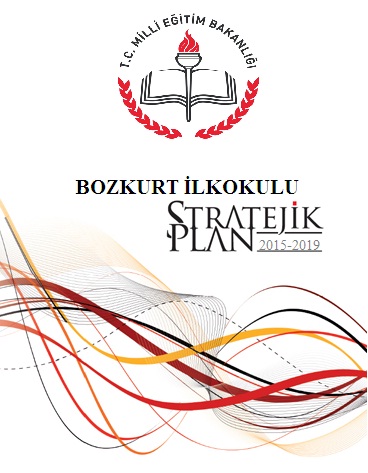 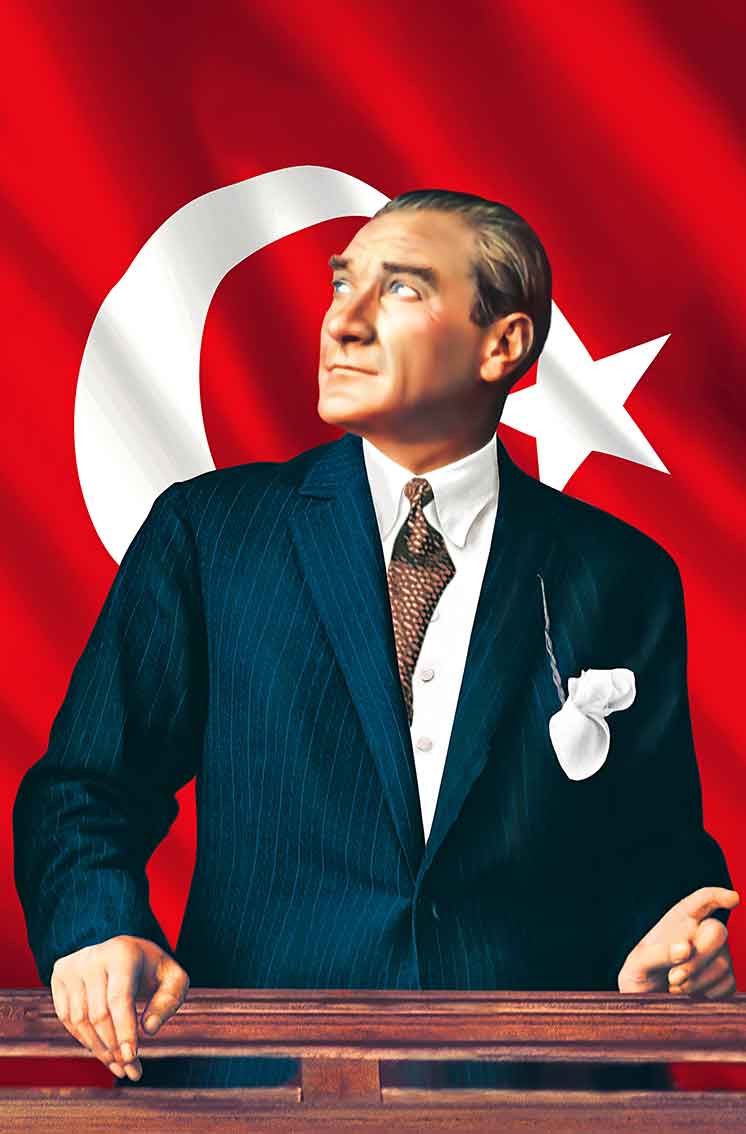 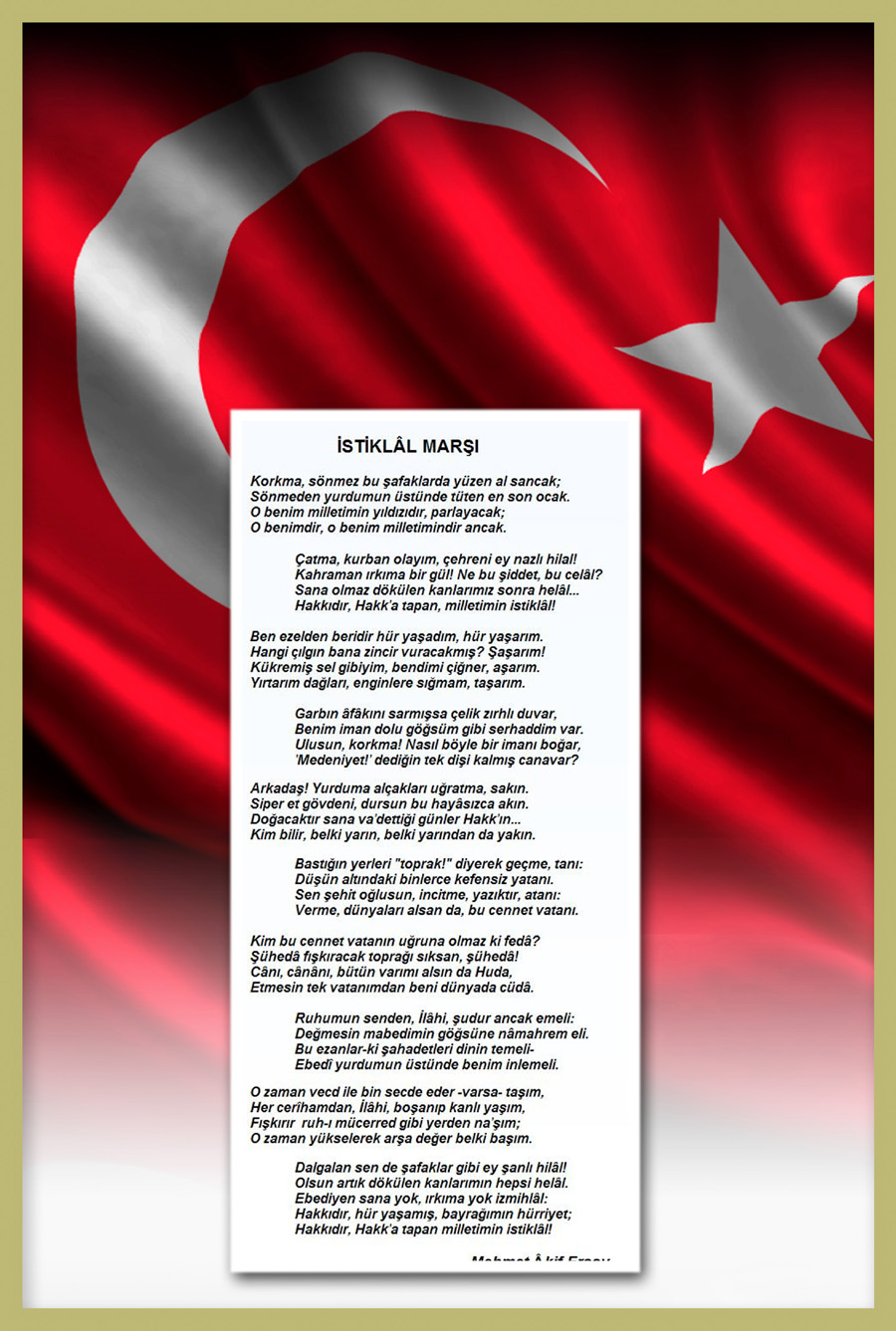 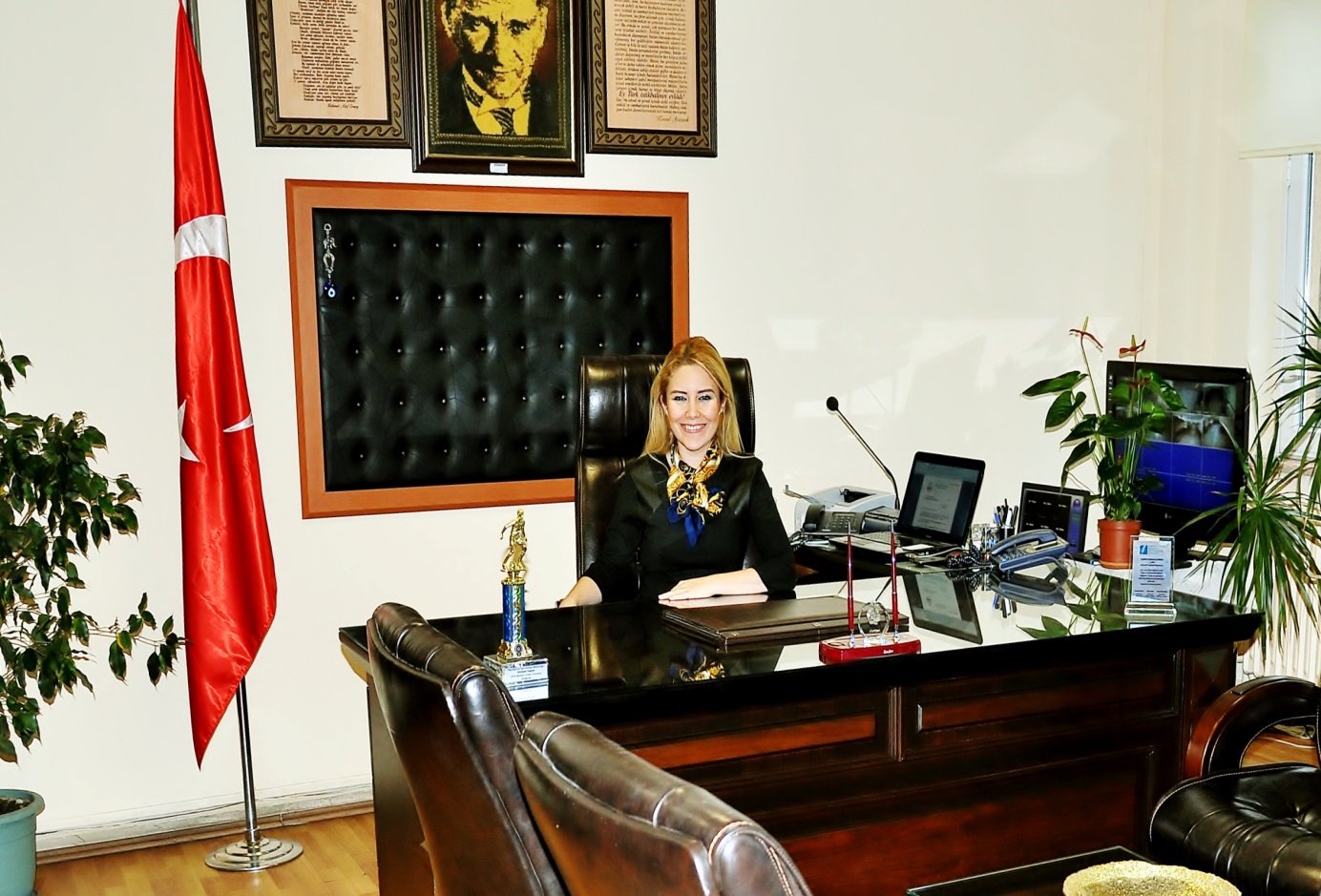 SUNUŞ                      Geçmişten günümüze gelirken var olan yaratıcılığın getirdiği teknolojik ve sosyal anlamda gelişmişliğin ulaştığı hız, artık kaçınılmazları da önümüze sererek kendini göstermektedir. Sürekli değişen ve gelişen ortamlarda çağın gerekleri ile uyumlu bir eğitim öğretim anlayışını sistematik bir şekilde devam ettirebilmemiz, belirlediğimiz stratejileri en etkin şekilde uygulayabilmemiz ile mümkün olacaktır. Başarılı olmak da iyi bir planlama ve bu planın etkin bir şekilde uygulanmasına bağlıdır. “STRATEJİK PLAN” ; Gelişen ve sürekliliği izlenebilen, bilgi ve planlama temellerine dayanan  güçlü bir yaşam standardı, ekonomik yapı,stratejik amaçlar, hedefler ve planlanmış zaman diliminde gerçekleşecek uygulama faaliyetleri ile oluşabilmektedir.                Okulumuz ;daha iyi bir eğitim seviyesine ulaşmak düşüncesiyle Sürekli “YENİLENME”yi ve “KALİTE” Kültürünü kendisine ilke edinmeyi  amaçlamaktadır.Kalite kültürü oluşturmak için eğitim ve öğretim başta olmak üzere insan kaynakları ve sosyal faaliyetler, alt yapı, toplumla ilişkiler ve kurumlar arası ilişkileri kapsayan 2015-2019 stratejik planı hazırlanmıştır.            Bozkurt  İlkokulu olarak en büyük amacımız; girdikleri her türlü ortamda çevresindekilere ışık tutan, hayata hazır, hayatı aydınlatan, bizleri daha da ileriye götürecek çocuklar yetiştirmektir.  Geleceğimiz teminatı olan öğrencilerimizi daha iyi imkanlarla yetiştirebilmek için öğretmenlerimiz ve idarecilerimizle özverili bir şekilde ,tüm azmimizle çalışmaktayız.          Bozkurt  İlkokulu olarak en büyük amacımız girdikleri her türlü ortamda çevresindekilere ışık tutan, hayata hazır, hayatı aydınlatan, bizleri daha da ileriye götürecek çocuklar yetiştirmektir. İdare ve öğretmen kadrosuyla bizler çağa ayak uydurmuş, yeniliklere açık, Türkiye Cumhuriyetini daha da yükseltecek çocuklar yetiştirmeyi ilke edinmiş bulunmaktayız.             Bozkurt  İlkokulu stratejik planlama çalışmasına önce durum tespiti yapılarak işe başlanmıştır. Ortaya çıkan sonuçlardan sonra stratejik planlama aşamasına  geçilmiştir. Bu süreçte okulun amaçları, hedefleri, hedeflere ulaşmak  için gerekli  stratejiler, eylem planı  ve sonuçta başarı veya başarısızlığın göstergeleri ortaya konulmuştur. Stratejik Plan' da belirlenen hedeflerimizi ne ölçüde gerçekleştirdiğimiz, plan dönemi içindeki her yıl sonunda gözden geçirilecek ve gereken revizyonlar yapılacaktır.             Bozkurt  İlkokulu Stratejik Planı ile 2015-2019’da belirtilen amaç ve hedeflere ulaşmamızın Okulumuzun gelişme süreçlerine önemli katkılar sağlayacağına inanmaktayız.           Planın hazırlanmasında emeği geçen Strateji Yönetim Ekibi’ne ilgili Müdür Yardımcılarıma ve uygulanmasında yardımı olacak tüm kurum kuruluşlara öğretmen, öğrenci ve velilerimize teşekkür ederim.                                                                                                                                 Melda AĞAN            Bozkurt İlkokulu MüdürüZEYTİNBURNU KAYMAKAMLIĞIBOZKURT İLKOKULU OKUL MÜDÜRLÜĞÜ2015-2019 STRATEJİK PLAN ÜST KURULUMillî Eğitim Bakanlığının 16/09/2013 tarihli ve 2013/26 no’lu genelgesi doğrultusunda Stratejik Plan Hazırlama Ekibi tarafından hazırlanan Bozkurt ilkokulu Müdürlüğü  2017-2018 Stratejik Planı incelenerek 04/12/2017 tarihinde Stratejik Plan Üst Kurulunca onaylanmıştır.Rehber Öğretmen                 Sınıf Öğretmeni                     	                   Sınıf Öğretmeni                                                                Melda AĞAN            					Okul  MüdürüÖNSÖZHayatın içindeki her şeyin hızla ilerlediği günümüzde durağan bir eğitim sistemi düşünmek elbette büyük bir yanlışlık olur. Teknolojinin baş döndüren hızına ayak uydurabilmek, hayatı tam on ikiden tutturabilmek için uyanık olmalı, muasır medeniyet seviyesinin yakalanması için gayretle  çalışmaya özen göstermeliyiz. Yorulmak kelimesini dilimizden çıkarmış bir okul olarak yolumuza çağın gerektirdiği şekilde devam etmekteyiz.Okulumuzun vizyonu kaynağını, yeniye ve teknolojiye yüzünü dönen, çağın tüm gereksinimleriyle donanmış, tarihinin verdiği eşsiz birikimle harmanlanmış, örf ve adetlerine bağlı bireyleri yetiştirmeyi ve bu nedenle  durmamayı amaçlamaktan almıştır.Bilmekteyiz ki; dev eserler kendi kendine var olmaz. Yer yüzünün en dev eseri olan insanı işlemek öğretmenlerin misyonudur. Bu misyon doğrultusunda nice dev eserler bırakmak üzere yola çıkan okulumuzun koyduğu hedeflere ulaşmak için hazırladığı stratejik planımız yol göstericimiz olacaktır. Dev eserler vermek için büyük planlar yapmak gerekir. Temel stratejileri doğru belirlemek gerekir. Amacımız hedeflerimiz için en doğru ve kısa yolu belirlemek olmuştur.Bu çalışma artık bizim kurumsallaştığımızı, kurumsallaşmak zorunda olduğumuzu ve kurumsallaşmanın önemi için çok önemlidir. Kuruma yeni gelen müdür, öğretmen veya diğer personeller, kurumun stratejik planını bilirse daha verimli olacak, kurumu tanımış, misyonunu, zayıf ve güçlü yanlarını bilmiş olacaktır. Bütün bunlar kişiye göre yönetim tarzından kurtulup kurumsal hedeflere göre yönetim tarzının oturmasını sağlayacaktır. STRATEJİK PLANLAMA EKİBİ     İÇİNDEKİLERGİRİŞ                                                                                                                                                                                                 1BÖLÜM 1STRATEJİK PLAN HAZIRLIK SÜRECİ                                                                                                                                               1BÖLÜM 2                                                                                                                                                             DURUM ANALİZİ                                                                                                                                                                             6 TARİHİ GELİŞİM                                                                                                                                                                              7YASAL YÜKÜMLÜLÜKLER VE MEVZUAT ANALİZİ                                                                                                     8     FAALİYET ALANLARI ÜRÜN VE HİZMETLER                                                                                                              9GELECEĞE YÖNELİM                                                                                                                                                    25MEVCUT DURUM ANALİZİ                                                                                                                                          28MALİYETLENDİRME                                                                                                                                                      37İZLEME VE DEĞERLENDİRME                                                                                                                                     41TABLOLAR DİZİNİTablo 1……………………..................................................................................................... IIITablo 2……………………………………………….……………………….…………….……3Tablo 3……………………………………………….………………………………………… 5Tablo 4……………………………………………………….……………..…………………. 5Tablo 5………………………………………………………….…………..…………………. 8Tablo 6…………………………………………………….………….……….……………….10Tablo 7……………………………………………………………….…….….……………….12Tablo 8……………………………………….……………………….….….…………..……..13Tablo 9………………………………………………………………………..………………..14Tablo 10………………………………………………………………………………………..15Tablo 11……………………………………………………………………………………….17Tablo 12………………………………………………………………………..….…………..18Tablo 13………………………………………………………………………….……………18Tablo 14………………………………………………………………………….……………18Tablo 15…………………………………………………………………...…….…………….19Tablo 16……………………………………………………………………….…..…………..19Tablo 17…………………………………………….………………………..….……………20Tablo 18……………………………………….………………………………….…………..21Tablo 19………………………………………….……………………………….…………..22Tablo 20…………………………………………..………………………………….……….22Tablo 21…………………………………………..……………………………….………….24Tablo 22…………………………………………….………………………………….……..27Tablo 23……………………………………….………………………………….…………..29GRAFİKLER DİZİNİ ŞEKİLLER DİZİNİŞema 1…………………………………………………………………………………………………………………………………………… 13Tablo-1GİRİŞ         Hangi yöne gideceğini bilmeyene hiçbir rüzgar fayda vermeyecektir. Rüzgar beklemek için gideceğiniz yönü belirlemek gerekir. Hazırladığımız planla kurumumuz yönünü belirlemiş, hedeflerini koymuş ve çalışmalarını hangi doğrultuda sürdüreceği kararına varmıştır.           Planımızın hazırlanmasında öğrenci, öğretmen, veli ve yönetim olarak tüm katmanlarda katılımı sağlamış olmamız planımızın gerçekçiliği açısından önem teşkil etmektedir. Böylelikle tüm paydaşların görüşü alınmış ve fikirlerinden yararlanılmıştır.              Eğitim – Öğretim geleceğe endeksli yapılmak zorundadır. Bu sebeple geleceğini planlamak son derece önemlidir. Uzun soluklu planlar ve stratejilerin belirlenmesi şarttır. Stratejilerin belirlenmesi kadar uygulanması da önem arz eder. Yapılan bu planlamaların uygulandığını görebilmek ümidiyle hazırlamaktayız.            Bu stratejik plan, temel olarak okul ile çevre ilişkilerini geliştirmeyi,  okul gelişimini sürekli kılmayı, belirlenen stratejik amaçlarla, ülkemize, çevresine faydalı, kendi ile barışık, düşünen  ve  özgün  üretimlerde   “bende  varım”  diyebilen  nesiller  yetiştirilmesi  amacını taşımaktadır.          Bu stratejik plan, Bozkurt İlkokulu’nun mevcut durum analizi değerlendirmeleri doğrultusunda, 2017–2018 yıllarında geliştireceği amaç, hedef ve stratejileri kapsamaktadır.								STRATEJİK PLANLAMA EKİBİBÖLÜM ISTRATEJİK PLAN HAZIRLIK SÜRECİStratejik Plan Hazırlık Çalışmaları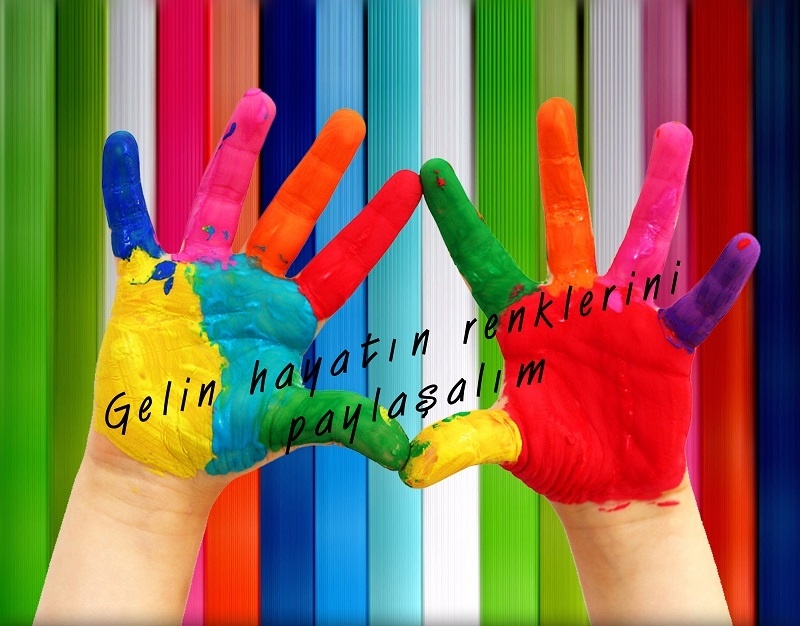 Okul Müdürlüğümüzde MEB Strateji Geliştirme Başkanlığının 2013/26 no’lu genelgesi, MEB Strateji Geliştirme Başkanlığının 66968699/602.04/2498734 sayı ve 16.09.2013 tarihli yazısı,İl Milli Eğitim Müdürlüğünün 140172 sayı ve 10/01/2014 Tarihli yazısı, İlçe Milli Eğitim Müdürlüğünün 99559324.602.04/563 sayı ve 13/01/2014 Tarihli yazıları gereğince     2015-2019 stratejik plan hazırlama süreci başlatılmıştır.Bozkurt İlkokulu Okul Müdürlüğünün 2017-2018 dönemi stratejik planının hazırlanması sürecinin temel aşamaları şunlardır: Üst Kurul ve Stratejik Plan Ekibinin oluşturulması, çalışma takviminin hazırlanması, uygulanacak yöntemlerin ve yapılacak çalışmaların belirlenmesi. Çalışma  Takvimi Tablo2 Çalışma  Takvimi Okul Müdürlüğümüz bünyesinde okul müdürü Melda AĞAN’ın başkanlığında, müdür yardımcıları Hatice DEMİRAĞ , Mehmet ÇÖMEZ, Hakan AKGÜN ve Sibel SAVAŞ DANIŞ ile sınıf öğretmenleri Ayten YAŞAR, Berrin YILMAZ ve rehber öğretmeni Fatma Gülnur RESÜLOĞLU’ nun yer aldığı Stratejik Plan Üst Kurulu 03/09/2015 tarihli ve sayılı oluru ile oluşturulmuştur.Bozkurt İlkokulu Okul Müdürlüğü 2017 – 2018 Stratejik Plan Üst KuruluTablo3Stratejik Plan hazırlık çalışmaları kapsamında okul müdürlüğümüz bünyesinde 03/09/2015 tarihli ….. sayısı ile Stratejik Plan Hazırlama ve Koordinasyon ekibi oluşturulmuştur. Bozkurt İlkokulu Okul Müdürlüğü 2017-2018 Stratejik Plan Hazırlama ve Koordinasyon EkibiTablo 4MEB 2015-2019 Stratejik Planı Hazırlık Programı çerçevesinde Bozkurt İlkokulu Müdürlüğü olarak “Stratejik Plan hazırlık süreci” beş aşamalı olarak yürütülmüştür. Bu aşamalar: 1-Hazırlık Dönemi Çalışmaları ve Hazırlık Programı, 2-Durum Analizi, 3-Geleceğe Yönelim, 4-Maliyetlendirme, 5-İzleme ve Değerlendirme aşamalarından oluşmaktadır. BÖLÜM IIDURUM ANALİZİ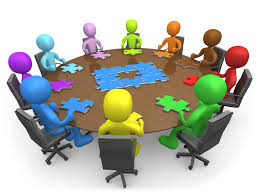 DURUM ANALİZİDurum analizi çalışmasında okulumuzun tarihî gelişimi, yasal yükümlülükleri, faaliyet alanları, paydaş analizi, kurum içi analiz ve çevre analizi yapılmıştır.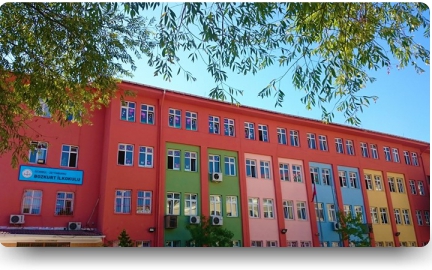 Kurumun Hizmet  Binaları:Okulumuz 1961 yılında eğitim ve öğretime açılmış olup Zeytinburnu İlçesinin en eski okullarındandır. 2005 yılında yıkılan okul binamızın yerine özel idare tarafından A1025 tip projesi ile yeni bir okul binası yapılmış ve halen  eğitim öğretim bu binamızda sürdürülmektedir. Okulumuzda 29 derslikte eğitim ve öğretim yapılmaktadır.Okulumuzun diğer bölümleri:Bir görsel salonÜç okul öncesi eğitimi sınıfıBir Özel alt sınıfından oluşmaktadır.Çalışanların  Mevcut Durumu:Okulumuz  İdari  kadrosu 1 Müdür,4 Müdür Yardımcısı,50 Sınıf Öğretmeni,3 Kadrolu  1 Sözleşmeli Anasınıfı Öğretmeni,2 İngilizce kadrolu branş Öğretmeni,4 Özel Eğitim Öğretmeni1 İngilizce Sözleşmeli branş Öğretmeni,1 Rehber ÖğretmenEğitim – Öğretim sınıfında çalışmakta olup, destek personeli kadrosunda ;1 Ücretli memur7 Sözleşmeli hizmetli bulunmaktadır.Sınıf  ve  Öğrenci  Durumu:Okulumuzda 29 Derslikte Toplam 1849 öğrenci ile eğitim ve öğretim yapılmaktadır. Bu öğrencilerin 922’i  kız, 927 i erkek öğrencidir. Bu öğrencilerin sınıf düzeylerine göre dağılımı şöyledir:Öğretim şekli ikili, okutulan yabancı dil İngilizce ‘dir (Not: 2017-2018  Eğitim  ve  Öğretim  Yılı  Değerleri)TARİHÎ GELİŞİMİlk binamız 1961 yılında İl Özel İdaresi tarafından yapılmış, Zeytinburnu İlçesinin en köklü okullarındandır. Adını içinde bulunduğu Bozkurt mevkisinden aldığı düşünülmektedir.

 Okulumuz kesintisiz eğitimin başladığı tarih 1992´dir. 2005 yılında gerek depreme  karşı güçlendirmek gerekse  eski binamızın  ihtiyaca cevap vermemesi açısından yine İl Özel İdaresi tarafından yenilenerek daha modern hale getirilmiştir. Okul binamızda 29 derslik, , bir konferans salonu,üç ana sınıfı, bir Özel Eğitim Sınıfı ve idare odaları mevcuttur.
 İlçemizde ilk TKY çalışmalarının yapıldığı belli başlı okullardan birisi Bozkurt İlkokuludur.Son yıllarda idareci ve öğretmen kadrosuyla önemli başarılara imza atmaktadır. Okulumuzda hijyene oldukça önem verilmektedir. Yine sosyal faaliyetlere oldukça önem verilmekte ve bu konularda ki iddiasını sürdürmektedir.YASAL YÜKÜMLÜLÜKLER VE MEVZUAT ANALİZİTablo 5FAALİYET ALANLARI ÜRÜN VE HİZMETLER2015-2019 stratejik plan hazırlık sürecinde okul müdürlüğümüzün faaliyet alanları gruplandırılmıştır. Buna göre okulumuzun faaliyet alanları ile ürün ve hizmetleri şu şekildedir:Faaliyet Alanları Ürün Ve HizmetlerTablo6D-Paydaş AnaliziPaydaş analizi çalışmaları ile stratejik planlama çalışmalarına veri sağlamak için okulumuz iç ve dış paydaşlarının okulumuz hizmetleri ile ilgili beklentilerini öğrenmek, memnuniyetlerini ölçmek ve okulumuzun hizmet performansını saptamak amaçlanmıştır. Paydaş Analizi ve Sınıflamasında Kullanılan Kavramlara İlişkin Açıklamalar:Paydaş: Kurumun gerçekleştirdiği faaliyetlerden etkilenen taraflardır. Paydaşlar şu başlıklarda ele alınmaktadır.Lider: Kurumda herhangi bir kademede görev alan çalışanlar içerisinde liderlik özellikleri olan kişilerdir.Çalışan	:  Kurum çalışanlarıdır.Müşteri: Ürün, hizmet veya süreçten etkilenen veya satın alıp kullanan herkestir. İki çeşit müşteri vardır. Dış müşteriler; hizmet veren kuruma mensup olmayan, ancak ürün/hizmetten yararlanan veya ondan etkilenenlerdir. İç müşteriler; kurumda çalışanlardır.Temel Ortak: Kurumun faaliyetlerini gerçekleştirmek üzere kendi seçimine bağlı olmaksızın zorunlu olarak kurulmuş olan ortaklıklardır.(yapısal bağlılık gibi)Stratejik Ortak: Kurumun faaliyetlerini gerçekleştirmek üzere kendi seçimi üzerine kurduğu ortaklıklardır.Tedarikçi: Kurumun faaliyetlerini gerçekleştiren ihtiyaç duyduğu kaynakları temin eden kurum/kuruluşlardır.Ürün/Hizmet: Herhangi bir hizmet/üretim sürecinin çıktısıdır.Paydaş Belirleme ÇalışmasıPAYDAŞ ANALİZİPAYDAŞLARIN SINIFLANDIRILMASITablo 7Tablo 8Yararlanıcı-Ürün/Hizmet Matrisi (TABLO-9)PAYDAŞLARIN ÖNEM DERECESİNİN BELİRLENMESİPaydaş - Etki/Önem matrisiE-KURUM İÇİ VE DIŞI ANALİZKurum İçi AnalizKurumun Organizasyon YapısıBozkurt İlkokulu Müdürlüğü Teşkilat ŞemasıKurulan Ekip / Kurul ve KomisyonlarOkulumuzda çeşitli alanlarda  çalışma yapmak, yapılan iş ve işlemleri takip etmek amacıyla yönetmelikler gereği olması gereken kurul ve komisyonlar kurulmuş bu kurul ve komisyonlar  belirli aralıklarla veya ihtiyaç  durumlarına göre toplanmaktadır. Kurulan Ekip, Kurul ve KomisyonlarTablo 11Bozkurt İlkokulu Okul Müdürlüğü  İnsan KaynaklarıTABLO 12 Personelin Öğrenim Durumlarına Göre DağılımıTablo 13  Personelinin Yaş DağılımıTablo 14Bozkurt İlkokulu Okul Müdürlüğü  Genel İstatistikleriTablo 15Bozkurt İlkokulu Okul Müdürlüğü Teknolojik KaynaklarıOkulumuzda Milli Eğitim Müdürlüğünün sağlamış olduğu öğrenci korumalı internet kullanılmaktadır. Bunun dışında herhangi bir internet ağı kullanılmamaktadır. Okulumuz idareci odalarında birer adet olmak üzere 5 adet bilgisayar bulunmaktadır. Bunun yanı sıra her odada kullanıma hazır yazıcılar bulunmaktadır. Müdür Yardımcısı Hatice Demirağ’ın odasında çoklu fotokopi işlemleri için baskı makinesi mevcuttur. Okulumuz rehberlik servisi ve öğretmenler odasında da bilgisayar vardır. Sınıflarımızda yansıtıcı olarak projeksiyon kullanılmaktadır. Öğretmenlerimizde leptopları vardır. Okulumuz akıllı tahta ağı için talepte bulunmuştur. Firma yetkileri gelip keşif yapmıştır. Kısa süre içerisinde akıllı tahtaların montajının yapılacağı yetkili tarafından bildirilmiştir. Lakin Kasım ayına kadar herhangi bir dönüt sağlanmamıştır.Kurum Dışı Analiz  (PEST)ÇEVRE ANALİZİPEST- E (Politik, Ekonomik, Sosyo-Kültürel, Teknolojik, Ekolojik, Etik)  Analizi2.1-Üst Politika BelgeleriStratejik plan hazırlıkları kapsamında üst politika belgeleri incelenmiş, bu belgelerde belirtilen hedefler doğrultusunda amaç ve hedeflerimiz belirlenmiş olup İncelenen üst politika belgeleri listelenmiştir.Üst Politika BelgeleriTablo 17 GZFT (Güçlü, Zayıf, Fırsat, Tehdit) Analizi            Okul Müdürlüğümüzün GZFT Analizi çalışmaları kapsamında;1.Stratejik Plan Hazırlama ekibi tarafından oluşturulan GZFT Analiz Formu iç paydaşlarımzla paylaşılarak,2.Öğretmenler kurulu ve diğer bilgilendirme toplantılarıyla,Okul müdürlüğümüzün zayıf ve güçlü yanları ile fırsat ve tehditlerinin tespiti yapılmıştır. Yapılan çalışmalara göre Okul Müdürlüğümüzün güçlü ve zayıf yönleri ile fırsatlari ve tehditleri 3 Tema başlığı altında aşağıda yer almaktadır.  						(GZFT) AnaliziTablo 18Bozkurt İlkokulu Okul Müdürlüğü Gelişim ve Sorun AlanlarıOkul Müdürlüğümüzün Gelişim ve Sorun Alanları; Kurum içi ,GZFT, Kurum dışı (PEST) Analizi çalışmaları, paydaş anketleri, birebir yapılan görüşmeler sonucunda elde edilen veriler  doğrultusunda katılımcı bir yaklaşım kapsamında aşağıdaki şekilde tespit edilmiştir.Gelişim ve Sorun Alanları tablo 19 Gelişim ve Sorun Alanları Tablo 20Gelişim ve Sorun Alanları Tablo 21BÖLÜM III GELECEĞE YÖNELİM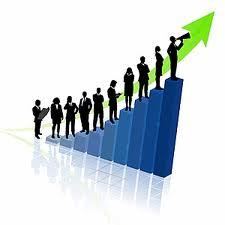 BÖLÜM III: GELECEĞE YÖNELİMMİSYON, VİZYON VE TEMEL DEĞERLEROkul Müdürlüğümüzün Misyon, vizyon, temel ilke ve değerlerinin oluşturulması kapsamında öğretmenlerimiz, öğrencilerimiz, velilerimiz, çalışanlarımız ve diğer paydaşlarımızdan alınan görüşler, sonucunda stratejik plan hazırlama ekibi tarafından oluşturulan Misyon, Vizyon, Temel İlke ve Değerler; Okulumuz üst kurulana sunulmuş ve üst kurul tarafından onaylanmıştır.  M İ S Y O NBozkurt İlkokulunun üstün fertlerinin çağdaş eğitim öğretim yöntemleriyle yüksek derecede özgüven sahibi, sevgi, saygı güven duygularını taşıyan bireyler olmasını sağlamak,  Atatürkçü düşünce sistemini davranış haline getirmiş, çağdaş, demokratik lider özelliklerine sahip, okuduğu okula bağlılık duygusu gelişmiş ve laik çocuklar  yetiştirmektir.Bu çerçeveden hareket ile biz,  öğrencilerimizin öğrenmelerini sağlamak; onların bilgili, yetenekli ve kendine güvenen bireyler olarak   yetişmelerine  zemin hazırlamak ve onlara 21. yüzyılın gelişen ihtiyaçlarına cevap verebilecek beceriler kazandırmak için varız.V İ Z Y O NHER GEÇEN YIL KENDİNİ YENİLEMİŞ, SAHİP OLMASI GEREKEN İLKELERİN BİLİNCİNE VARMIŞ VE BUNLARI HAYATA GEÇİRMİŞ,  YETENEKLERİNİ KEŞFETMİŞ, YARATICILIKLARIYLA BUNLARI ŞEKİLLENDİRMİŞ VE GELİŞTİRMİŞ ÖĞRENCİLERİ ÜLKEMİZE KAZANDIRMAK İÇİN BURDAYIZ TEMEL  DEĞERLERİMİZa) Yerleştirmeyi Hedeflediğimiz Değer ve İnanışlar:Kurumun tüm çalışanlarında ve öğrencilerde;Eğitim  ve  Öğretim  Hizmetlerinde  tarafsızlık  ve  objektiflik ilkesinin uygulandığı,Tüm ilişkilerde İnsana Saygı esasının uygulandığı; çalışan ve hizmet alanların beklenti duygu ve düşüncelerine değer verildiği,Kurumsal ve bireysel gelişmenin “Sürekli Eğitim ve İyileştirme” anlayışının uygulanması sonucu gerçekleşeceğine inanılarak eğitim ve iyileştirme sonuçlarının en etkin şekilde değerlendirildiği,Çalışmalardaki etkililik ve verimliliğin ekip çalışmalarıyla sağlanacağı anlayışı kabullenilerek ekip çalışmalarına gereken önemin verildiği,Kurumsal ve bireysel gelişmelerin bilimsel verilerin uygulama hayatına geçirilmesiyle sağlanacağı,Kurumda çalışmaların bilimsel veriler doğrultusunda ve mevzuata uygun olarak gerçekleştirildiği,Görev dağılımı ve hizmet sunumunda adil olunduğu, kuruma katkının tanınıp takdir edildiği,Bozkurt İlkokulunun değerli bir ferdi olduğunun gururunun duyulduğu; çalışanlar arasında dayanışma ve işbirliğinin en üst düzeyde gerçekleştirildiği,Öğrencilerin  okulun  en  önemli  ferdi  olarak  kendisine  değer  verildiğini hissettiği, İnanç ve değer duygularına sahip duruma ulaştırmaktır.b)  Kurumda Var Olduğu Algılanan Değer ve İnanışlar:Kurumumuz  TKY  çalışmalarında  daha  yolun  başında  olduğu  için  bu  konuda  sağlıklı  değerlendirme  yapılması  mümkün  değildir. Özellikle  “Özdeğerlendirme”  aşamasında  bunlar  ortaya  çıkacaktır. Ama  genel  olarak    Bölümünde  yerleştirilmesi  hedeflenen  değer  ve  davranışlar  kurumumuzda  değişik  derecelerde  bulunmaktadır. Amacımız  bunları  en  üst  düzeye  çıkarmaktır. TEMA, AMAÇ, HEDEF VE TEDBİRLER      EĞİTİM VE  ÖĞRETİMİ TAMAMLAMAStratejik Amaç 1:Öğrencilerin okulumuzun verdiği eğitim öğretim hizmetinden en iyi şekilde yaralanmalarını sağlamakStratejik Hedef 1.1. Eğitim Öğretimi  TamamlamaKaliteli bir eğitim öğretim için öğrencilerin okula devamını sağlayarak,destek eğitim odası ile özel durumlu öğrencilere okul içinde destek olunması ve okul  gezileri ve sosyal etkinlikler yoluyla okulu öğrenciler için daha ilgi çekici hale getirmekPerformans GöstergeleriTablo 22MEVCUT DURUM ANALİZİ2014 yılında  ADNS sisteminde kayıtlı olup okulumuza devam eden öğrenci oranı %95 iken bu oran 2015 yılında %98 olarak görülmektedir. Bu oranın yükseltilmesi adına çeşitli çalışmalar yapılmıştır.2016 yılında% 99 olarak görülmektedir.2017 yılında %99 olarak görülmektedir. Öğrencilerin velilerine devamsızlık mektubu gönderilmiştir.İlgili müdür yardımcıları birer komisyon kurarak adreslere ziyarette bulunmuş öğrencilerin eğitime katılmalarını sağlamıştır. Tablo 23TEMA II : EĞİTİM VE ÖĞRETİMDE KALİTENİN ARTIRILMASIStratejik Amaç 2Öğrenci başarısını kazanımlar doğrultusunda arttırmak,öğrencileri bir üst döneme bu şekilde hazırlamak,eğitim hayatlarındaki başarının ilerdeki istihdam koşullarına zemin hazırlayacağını kavratmak bu doğrultuda yabancı dilin öğrenim üzerindeki önemi vurgulanıp uygulamalı olarak aktif kullanılmasının sağlamak Stratejik Hedef 2.1Öğrenci Başarısı ve Öğrenme KazanımlarıÖğrencilerin akademik başarısını yükseltmek için öğrencilerin faaliyetlere etkin katılımını sağlamak,veli ile iletişim yolunu öğrenci hakkında durum değerlendirmesi yapmak için  sık sık kullanmak,okulun fiziki yapısını öğrenci  kazanımlarına yönelik geliştirmek ve bu sayede bağımsız iş yapabilen bireyler yetiştirmek.Performans GöstergeleriMEVCUT DURUM ANALİZİOkulumuzda akademik öğrenci başarısını artırmak için sosyal, kültürel etkinlikler düzenlenmektedir. Bu bağlamda “10 Kasım Dolmabahçe Sarayı,Dolmabahçe Sarayı, Akvaryum Gezisi, Denizcilik Müzesi” gezisi düzenlenmiştir.Stratejik Hedef 2.2: Eğitim ve Öğretim ile İstihdam İlişkisinin Geliştirilmesi:      4+4+4 Eğitim modelinin öğrencilere ve velilere kavratılması ,öğrencilerin ilgi ve becerilerine göre akademik alanlara yönlendirilerek; başarılı, özgüvenli ve vasıflı bireyler yetiştirilmesi.Performans GöstergeleriMEVCUT DURUM ANALİZİEğitim modelimizde geçtiğimiz yıllara göre değişiklik yaşanmıştır. Bloom’un Tam Öğrenme Modeli uygulamaya konmaya çalışılmaktadır. Yapılan dönüşüm sonucunda yaşanan uyum sürecinin sorunsuz tamamlanması  ve müfredata uyum sağlanması bundan sonraki yıllarda akademik başarımızda sıçrama sağlayacaktır. Aynı zamanda öğrencilerin örgün eğitime katılımlarına pozitif etki sağlayacaktır. Stratejik Hedef 2.3: Yabancı Dil ve Hareketlilik      Bozkurt İlkokulunda verilmekte olan yabancı dil İngilizcenin temel dil becerilerini (dinleme, okuma,yazma,konuşma,karşılıklı konuşma) iletişim amaçlarına dayalı olarak kullanmalarını sağlamak.Performans Göstergeleri2.3.1. İlkokulun 4. Sınıfının sonunda beş temel dil becerilerini ölçmeye yönelik hazırlanan sınavlar sonundaki karşılaştırmalar2.3.2. İlkokulun (2-4) İngilizce derslerine ait iletişimsel amaçlara yönelik olarak hazırlanan etkinliklerin güncellenerek (düzeltilmiş) düzenli bir şekilde öğretmenlerin kullanımına sunulması2.3.3. İlkokulun (2-4) İngilizce derslerine ait iletişimsel amaçlara yönelik olarak hazırlanan ölçme ve değerlendirme araçlarının (düzeltilmiş) düzenli bir şekilde öğretmenlerin kullanımına sunulması2.3.4. İngilizce öğretmenlerinin etkinlik uygulamalarından sonra okul idaresine bilgi vermesiMEVCUT DURUM ANALİZİÖğrencilerimizin yabancı dil öğrenmeye ve öğrendikleri bu dili iletişimsel amaçlara yönelik kullanmaya  ilişkin istekliliklerini arttırmak öncelikli hedeflerimiz arasında yer almaktadır. Bu kapsamda okulumuzda işlenen yabancı dil derslerinde öğrencilerin dil öğrenimine karşı motivasyonlarını arttırıcı , onların yabancı dil öğrenmeyi sevmelerini sağlayan etkinlikler çokça uygulanmaktadır. Bu etkinlikler düzenlenirken  öğrencilerin temel dil becerilerini ( dinleme, okuma , yazma, konuşma, karşılıklı konuşma ) öğrenilen yabancı dil ile etkin bir biçimde kullanmalarına itina gösterilmektedir.  Kullanılan yabancı dil öğretim  yöntem ve teknikleri de bu amacı desteklemektedir.   Bunlara ek olarak okul iç merdivenleri yabancı dilde hedeflenen kazanımların öğrenilmesini destekleyecek bilgilerle donatılmıştır. Böylece sadece yabancı dil dersi olan 2-3 ve 4. Sınıfların değil henüz yabancı dil öğrenmeye başlamamış olan 1. Sınıfların, hatta velilerimizin bu konudaki farkındalıkları arttırılmıştır. Bu plan süresince İngilizce sokağı yapılması hedeflenmiş ve hedefe ulaşılmıştır.TedbirlerStratejik Amaç 3 Eğitimde kaliteyi artırmak amacıyla fiziki alt yapının oluşturulmasını sağlamak ve teknolojik araçları yenileyip güçlendirmek.Stratejik Hedef 3.1: Beşeri Alt Yapı Okulumuzda plan dönemi sonuna kadar  eskiyen, yıpranan projeksiyonları yenileyerek teknolojik araç kullanımını  %100’e ulaştırmak, bütün öğretmenlerin teknolojiyi kullanabilir ve ulaşabilir olmasına yardımcı olmak.Performans GöstergeleriMEVCUT DURUM ANALİZIOkulumuz 2005 yılında bugünkü binamızda eğitim öğretime başladığından bu yana ciddi anlamda bir yenilik yapılmamış olup ,var olan teknolojik araç gereçler oldukça yıpranmıştır. Okulumuzun teknolojide yenileşmesi, fiziki imkanların yeterli seviyeye getirilmesi ile birlikte eğitim öğretimde hedeflenen başarıya ulaşmak plan dönemi sonuna kadar gerçekleştireceğimiz hedeflerimizdendir.TedbirlerStratejik Hedef 3.2: Fiziki ve Mali Alt Yapı: 2019 yılı sonuna kadar  mali kaynaklardan etkin ve verimli bir şekilde yaralanmak için harcamaların planlı ve   zamanında yapılmasını sağlamak.Performans Göstergeleri                                                 MEVCUT DURUM ANALİZİ   Fiziki imkanları yeterli seviyeye getirilerek, uygun öğrenme ortamları hazırlanarak, araç gereç eksiklikleri giderilerek eğitim öğretim kalitesi artırılabilir. Okulumuz akıllı tahta ağı için yapılan çalışmaların plan dönemi sonuna kadar sonuçlandırarak eğitim öğretimde çeşitliliği artırmak eğitimcilerinde verimini artıracaktır. TedbirlerStratejik Hedef 3.3: Okulumuzun web sitesinden kurumumuzla ilgili yapılan çalışmaların,öğrenci etkinliklerinin, yarışmalarda dereceye giren öğrencilerin ve okulumuzda yapılacak etkinliklerin vs. duyurulması.Perormans GöstergeleriMEVCUT DURUM ANALİZİOkulumuzun düzenli aralıklarla güncellenen bir web sitesi bulunmaktadır. Okulumuzda yapılan yılsonu etkinlikleri ve  sosyal aktivitelerin  duyurulduğu , öğrenci ve velilerimizin kolaylıkla ulaşabildiği web sitemiz aktif durumdadırTedbirlerIV. BÖLÜMMALİYETLENDİRMEFAALİYET VE PROJELER V. BÖLÜMİZLEME VE DEĞERLENDİRMEBozkurt İlkokulu Stratejik Planlama Üst Kurulu tarafından 2017 Haziran ayından itibaren her yılın Ocak ve haziran aylarında izleme ve değerlendirme çalışmaları yapılacaktır.İZLEME VE DEĞERLENDİRMEPerformans Göstergesi İzleme FormuBU İZLEME DEĞERLENDİRME FORMU ÖRENEKTİR, HER AMACIN HER HEDEFİNİN HER PERFORMANSINA YÖNELİK BİR İZLEME FORMU TUTULMASI GEREMEKTEDİR.EKLERHatice DEMİRAĞMehmet ÇÖMEZHakan AKGÜN                 Sibel SAVAŞ DANIŞMüdür YardımcısıMüdür YardımcısıMüdür Yardımcısı            Müdür Yardımcısı    Pelin ÇATALGÖL            Ayten YAŞAR                                 Berrin YILMAZKISALTMALARKISALTMALARABAvrupa BirliğiAFADAfet ve Acil Durum Yönetimi BaşkanlığıAR-GEAraştırma, GeliştirmeASOAkşam Sanat OkuluBİLSEMBilim ve Sanat MerkeziBŞK. YRD.Başkan YardımcısıDPTDevlet Planlama TeşkilatıDynEdDynamic Education (Dinamik Eğitim)DYSDoküman Yönetim SistemiFATİHFırsatları Artırma ve Teknolojiyi İyileştirme HareketiGZFTGüçlü, Zayıf, Fırsat, TehditHEMFESTHalk Eğitimi Merkezleri FestivaliİBBSTürkiye İstatistiki Bölge Birimleri SınıflandırmasıİKBİnsan Kaynakları BölümüİPKBİstanbul Proje Koordinasyon BirimiİSGİş Sağlığı ve GüvenliğiİSTKAİstanbul Kalkınma AjansıKBYDKariyer Basmaklarında Yükselme ve DeğerlendirmeKHKKanun Hükmünde KararnameLYSLisans Yerleştirme SınavıMEBMillî Eğitim BakanlığıMEBBİSMillî Eğitim Bakanlığı Bilişim SistemleriMEİSMillî Eğitim Bakanlığı İstatistik SistemleriMEMMillî Eğitim MüdürlüğüMTEMesleki ve Teknik EğitimMTSKMotorlu Taşıt Sürücüleri KursuOGYEOkul Geliştirme Yöneltme EkibiPESTPolitik, Ekonomik, Sosyolojik, TeknolojikRAMRehberlik ve Araştırma MerkeziSPStratejik PlanSTKSivil Toplum KuruluşlarıSWOTStrenghts, Weaknesses, Opportunıtıes, Threats (Güçlü, Zayıf, Fırsat,Tehdit)TBMMTürkiye Büyük Millet MeclisiTDKTürk Dil KurumuTKYToplam Kalite YönetimiTOKİToplu Konut İdaresi BaşkanlığıTOWSThreats, Opportunıtıes, Weaknesses, Strenghts (Tehdit, Fırsat, Zayıf, Güçlü)TÜİKTürkiye İstatistik Kurumuİl Milli Eğitim Müdürlüğü
Stratejik Planlama Adımlarıİl Milli Eğitim Müdürlüğü
Stratejik Planlama Adımları201420142014201420142014201420142014201420142014201520152015201520152015İl Milli Eğitim Müdürlüğü
Stratejik Planlama Adımlarıİl Milli Eğitim Müdürlüğü
Stratejik Planlama AdımlarıOcakŞubatMartNisanMayısHaziranTemmuzAğustosEylülEkimKasımAralıkOcakŞubatMartNisanMayısHaziran1Kurulan Ekip ve Üst KurulBilgilerinin İlçe Milli Eğitim Müdürlüğüne  Bildirilmesix 2Ekip ve Kurul üyelerinin stratejik planlama konusunda hizmet içi eğitimden geçmesinin sağlanması x3DURUM ANALİZİ3Tarihi Gelişim X3Mevzuat Analizi X3Faaliyet Alanları, Ürün ve Hizmetler X3Kurum içi ve kurum dışı analizler (Paydaş Analizi, Örgütsel Yapı, Teknolojik Düzey,  İnsan Kaynakları, Mali Kaynakların araştırılması, GZFT vb. analizler) X3Üst Politika Belgeleri X3Gelişim ve Sorun Alanlarının Belirlenmesi X3İlçe Stratejik Plan Ekibinin Değerlendirmesi X4GELECEĞE YÖNELİM X4Misyon-Vizyon-Temel İlke ve Değerler X4Temalar X4Stratejik Amaçlar X4Stratejik Hedefler X4Performans göstergeleri X4Stratejiler (Tedbirler) X4Faaliyet ve projeler X5MALİYETLENDİRME6İZLEME VE DEĞERLENDİRME7İlçe Stratejik Plan Ekibinin Değerlendirmesi8Düzeltme, Onay ve Yayımİl Milli Eğitim Müdürlüğü
Stratejik Planlama Adımlarıİl Milli Eğitim Müdürlüğü
Stratejik Planlama Adımları201620162016201620162016201620162016201620162016201720172017201720172017İl Milli Eğitim Müdürlüğü
Stratejik Planlama Adımlarıİl Milli Eğitim Müdürlüğü
Stratejik Planlama AdımlarıOcakŞubatMartNisanMayısHaziranTemmuzAğustosEylülEkimKasımAralıkOcakŞubatMartNisanMayısHaziran1Kurulan Ekip ve Üst KurulBilgilerinin İlçe Milli Eğitim Müdürlüğüne  Bildirilmesix 2Ekip ve Kurul üyelerinin stratejik planlama konusunda hizmet içi eğitimden geçmesinin sağlanması x3DURUM ANALİZİ3Tarihi Gelişim X3Mevzuat Analizi X3Faaliyet Alanları, Ürün ve Hizmetler X3Kurum içi ve kurum dışı analizler (Paydaş Analizi, Örgütsel Yapı, Teknolojik Düzey,  İnsan Kaynakları, Mali Kaynakların araştırılması, GZFT vb. analizler) X3Üst Politika Belgeleri X3Gelişim ve Sorun Alanlarının Belirlenmesi X3İlçe Stratejik Plan Ekibinin Değerlendirmesi X4GELECEĞE YÖNELİM X4Misyon-Vizyon-Temel İlke ve Değerler X4Temalar X4Stratejik Amaçlar X4Stratejik Hedefler X4Performans göstergeleri X4Stratejiler (Tedbirler) X4Faaliyet ve projeler X5MALİYETLENDİRME6İZLEME VE DEĞERLENDİRME7İlçe Stratejik Plan Ekibinin Değerlendirmesi8Düzeltme, Onay ve YayımBOZKURT İLKOKULU MÜDÜRLÜĞÜSTRATEJİK PLAN ÜST KURULUBOZKURT İLKOKULU MÜDÜRLÜĞÜSTRATEJİK PLAN ÜST KURULUBOZKURT İLKOKULU MÜDÜRLÜĞÜSTRATEJİK PLAN ÜST KURULUSIRA NOADI SOYADIGÖREVİ1Melda AĞANOkul Müdürü2Hatice DEMİRAĞMüdür Yardımcısı3Mehmet ÇÖMEZMüdür Yardımcısı4Hakan AKGÜNMüdür Yardımcısı5Sibel SAVAŞ DANIŞMüdür Yardımcısı6Pelin ÇATALGÖLRehber ÖğretmenBOZKURT İLKOKULU MÜDÜRLÜĞÜ2017-2019 STRATEJİK PLAN HAZIRLAMA EKİBİBOZKURT İLKOKULU MÜDÜRLÜĞÜ2017-2019 STRATEJİK PLAN HAZIRLAMA EKİBİBOZKURT İLKOKULU MÜDÜRLÜĞÜ2017-2019 STRATEJİK PLAN HAZIRLAMA EKİBİSIRA NOADI SOYADIGÖREVİ1Sibel SAVAŞ DANIŞOkul Stratejik Plan Koordinatörü2Berrin YILMAZStratejik Plan Ekip Üyesi3Pelin ÇATALGÖLStratejik Plan Ekip Üyesi4Ayten YAŞARStratejik Plan Ekip ÜyesiMisyonun BelirlenmesiTemel Değerlerin BelirlenmesiTemaların BelirlenmesiTemaların BelirlenmesiStratejik Amaçların BelirlenmesiStratejik Amaçların BelirlenmesiStratejik Hedeflerin BelirlenmesiStratejik Hedeflerin BelirlenmesiPerformans Göstergelerinin BelirlenmesiTedbirlerin BelirlenmesiNihai Stratejik PlanNihai Stratejik PlanSINIFTOPLAM MEVCUTERKEKKIZAnasınıfı7739381.sınıf4872572302.sınıf4252052203.sınıf3941882064.sınıf466238228YASAL YÜKÜMLÜLÜK (GÖREVLER)DAYANAK(KANUN, YÖNETMELİK, GENELGE, YÖNERGE)Atama657 Sayılı Devlet Memurları KanunuAtamaMilli Eğitim Bakanlığına Bağlı Okul ve Kurumların Yönetici ve Öğretmenlerinin Norm Kadrolarına İlişkin YönetmelikAtamaMilli Eğitim Bakanlığı Eğitim Kurumları Yöneticilerinin Atama ve Yer Değiştirmelerine İlişkin YönetmelikAtamaMilli Eğitim Bakanlığı Öğretmenlerinin Atama ve Yer Değiştirme YönetmeliğiÖdül, DisiplinDevlet Memurları KanunuÖdül, Disiplin6528 Sayılı Milli Eğitim Temel Kanunu İle Bazı Kanun ve Kanun Hükmünde Kararnamelerde Değişiklik Yapılmasına Dair KanunÖdül, DisiplinMilli Eğitim Bakanlığı Personeline Başarı, Üstün Başarı ve Ödül Verilmesine Dair YönergeÖdül, DisiplinMilli Eğitim Bakanlığı Disiplin Amirleri YönetmeliğiOkul Yönetimi1739 Sayılı Milli Eğitim Temel KanunuOkul YönetimiMilli Eğitim Bakanlığı İlköğretim Kurumları YönetmeliğiOkul YönetimiMilli Eğitim Bakanlığı Okul Aile Birliği YönetmeliğiOkul YönetimiMilli Eğitim Bakanlığı Eğitim Bölgeleri ve Eğitim Kurulları YönergesiOkul YönetimiMEB Yönetici ve Öğretmenlerin Ders ve Ek Ders Saatlerine İlişkin Karar Okul YönetimiTaşınır Mal YönetmeliğiEğitim-ÖğretimAnayasaEğitim-Öğretim1739 Sayılı Milli Eğitim Temel KanunuEğitim-Öğretim222 Sayılı İlköğretim ve Eğitim KanunuEğitim-Öğretim6287 Sayılı İlköğretim ve Eğitim Kanunu ile Bazı Kanunlarda Değişiklik Yapılmasına Dair KanunEğitim-ÖğretimMilli Eğitim Bakanlığı İlköğretim Kurumları YönetmeliğiEğitim-ÖğretimMilli Eğitim Bakanlığı Eğitim Öğretim Çalışmalarının Planlı Yürütülmesine İlişkin Yönerge Eğitim-ÖğretimMilli Eğitim Bakanlığı Öğrenci Yetiştirme Kursları YönergesiEğitim-ÖğretimMilli Eğitim Bakanlığı Ders Kitapları ve Eğitim Araçları Yönetmeliği Eğitim-ÖğretimMilli Eğitim Bakanlığı Öğrencilerin Ders Dışı Eğitim ve Öğretim Faaliyetleri Hakkında Yönetmelik Personel İşleriMilli Eğitim Bakanlığı Personel İzin YönergesiPersonel İşleriDevlet Memurları Tedavi ve Cenaze Giderleri YönetmeliğiPersonel İşleriKamu Kurum ve Kuruluşlarında Çalışan Personelin Kılık Kıyafet Yönetmeliği Personel İşleriMemurların Hastalık Raporlarını Verecek Hekim ve Sağlık Kurulları Hakkındaki Yönetmelik Personel İşleriMilli Eğitim Bakanlığı Personeli Görevde Yükseltme ve Unvan Değişikliği Yönetmeliği Personel İşleriÖğretmenlik Kariyer Basamaklarında Yükseltme Yönetmeliği Rehberlik ve Sosyal EtkinliklerMilli Eğitim Bakanlığı Rehberlik ve Psikolojik Danışma Hizmetleri Yönet.Rehberlik ve Sosyal EtkinliklerOkul Spor Kulüpleri YönetmeliğiRehberlik ve Sosyal EtkinliklerMilli Eğitim Bakanlığı İlköğretim ve Ortaöğretim Sosyal Etkinlikler Yönetmeliği Öğrenci İşleriMilli Eğitim Bakanlığı İlköğretim Kurumları YönetmeliğiÖğrenci İşleriMilli Eğitim Bakanlığı Demokrasi Eğitimi ve Okul Meclisleri YönergesiÖğrenci İşleriOkul Servis Araçları Hizmet YönetmeliğiSivil SavunmaSabotajlara Karşı Koruma Yönetmeliği Sivil SavunmaBinaların Yangından Korunması Hakkındaki Yönetmelik Sivil SavunmaDaire ve Müesseseler İçin Sivil Savunma İşleri Kılavuzu EĞİTİM ÖĞRETİM FAALİYETLERİHizmet-1: Rehberlik HizmetleriPsikolojik DanışmaSınıf İçi Rehberlik Hizmetleri Meslek Tanıtımı ve YönlendirmeHizmet-2: Sosyal-Kültürel Etkinlikler Halk oyunları    Koro      Satranç YarışmalarKültürel GezilerSergilerTiyatroKermes ve ŞenliklerPikniklerYazarlarla Buluşma EtkinlikleriSosyal Kulüp ve Toplum Hizmeti ÇalışmalarıHizmet-3: Spor EtkinlikleriFutbol      Basketbol  Hizmet-4: Öğretimin PlanlanmasıPlanlarÖğretmenler KuruluZümre toplantılarıHizmet-2: Öğretimin UygulanmasıSınıf içi uygulamalar   Gezi ve inceleme Kazanım değerlendirmeHizmet-3: Öğretimin DeğerlendirilmesiDönem içi değerlendirmelerOrtak sınavlarYÖNETİM FAALİYETLERİHizmet-1: Öğrenci işleri hizmetiKayıt-Nakil işleri     Devam-devamsızlıkSınıf geçmeHizmet-2: Öğretmen işleri hizmetiDerece terfi    Hizmet içi eğitim     Özlük haklarıSendikal HizmetlerHizmet-3: Mali İşlemlerOkul Aile Birliği işleriBütçe işlemleriBakım-onarın işlemleriTaşınır Mal işlemleriMALİ KAYNAKLARIN KULLANIMIHizmet-1: Tamirat Bakım Onarım giderleri Hizmet-2 : Personel maaş giderleriHizmet-3: İletişim hizmeti alımı Hizmet-4: Temizlik malzemeleri giderleriHizmet-5: Kırtasiye giderleriHizmet-6: Gıda giderleriBOZKURT  İLKOKULU PAYDAŞ ANALİZİ (TABLO-)BOZKURT  İLKOKULU PAYDAŞ ANALİZİ (TABLO-)BOZKURT  İLKOKULU PAYDAŞ ANALİZİ (TABLO-)BOZKURT  İLKOKULU PAYDAŞ ANALİZİ (TABLO-)BOZKURT  İLKOKULU PAYDAŞ ANALİZİ (TABLO-)BOZKURT  İLKOKULU PAYDAŞ ANALİZİ (TABLO-)BOZKURT  İLKOKULU PAYDAŞ ANALİZİ (TABLO-)BOZKURT  İLKOKULU PAYDAŞ ANALİZİ (TABLO-)BOZKURT  İLKOKULU PAYDAŞ ANALİZİ (TABLO-)PAYDAŞIN ADIPAYDAŞ
TÜRÜNEDEN PAYDAŞHEDEF KİTLE / YARARLANICITEMEL ORTAKSTRATEJİK ORTAKÇALIŞANTEDARİKÇİÖnem derecesiPAYDAŞIN ADIPAYDAŞ
TÜRÜNEDEN PAYDAŞHEDEF KİTLE / YARARLANICITEMEL ORTAKSTRATEJİK ORTAKÇALIŞANTEDARİKÇİ1. Ö nemli       2. ÖnemliMilli Eğitim BakanlığıDış Paydaş MEB politika üretir, genel bütçe merkezden gelir, Hesap verilen mercidir. √√1Valilik ve KaymakamlıkDış Paydaş  Kurumumuzun üstü konumunda olup, hesap verilecek mercidir.√1İl ve İlçe Milli Eğitim MüdürlüğüDış PaydaşMüdürlüğüne bağlı okul ve kurumları belli bir plan dâhilinde yönetmek ve denetlemek, inceleme ve soruşturma işlerini yürütmek.√√1OkullarDış Paydaş İlk ve Ortaokullar tedarikçi konumundadır. Ortaöğretimler stratejik ortağımızdır.√√√√1Yönetici ve Öğretmenlerİç PaydaşHizmet veren personeldir.√√√√1Özel Öğretim KurumlarıDış PaydaşEğitim öğretim hizmetlerinde tamamlayıcı unsurdur.√√2Öğrencilerİç PaydaşHizmetin sunulduğu paydaşlardır. İç ve dış paydaş kabul edilebileceği gibi iç paydaş görülmesi daha uygundur.√√√1Okul Aile Birlikleriİç Paydaş Okulun eğitim öğretim ortamları ve imkânlarının zenginleştirilmesi için çalışır.√√√√1Memur ve Hizmetlilerİç Paydaş Görevli personeldir.√√√1BelediyeDış PaydaşÇevre düzenlemesi altyapıyı hazırlar.√√√2İlçe Toplum Sağlığı MerkeziDış PaydaşSağlık taramaları yapar ve koruyucu sağlık önlemleri alır.√2BOZKURT İLKOKULU PAYDAŞ LİSTESİ(TABLO-)BOZKURT İLKOKULU PAYDAŞ LİSTESİ(TABLO-)BOZKURT İLKOKULU PAYDAŞ LİSTESİ(TABLO-)BOZKURT İLKOKULU PAYDAŞ LİSTESİ(TABLO-)BOZKURT İLKOKULU PAYDAŞ LİSTESİ(TABLO-)BOZKURT İLKOKULU PAYDAŞ LİSTESİ(TABLO-)BOZKURT İLKOKULU PAYDAŞ LİSTESİ(TABLO-)BOZKURT İLKOKULU PAYDAŞ LİSTESİ(TABLO-)BOZKURT İLKOKULU PAYDAŞ LİSTESİ(TABLO-)Kurum İçi-DışıKurum İçi-DışıPaydaş TürüPaydaş TürüPaydaş TürüPaydaş TürüPaydaş TürüPaydaş TürüPaydaşlarİç PaydaşDış PaydaşLiderÇalışanlarHedef KitleTemel OrtakStratejik OrtakTedarikçiYöneticilerimiz√√√Öğretmen√√√Öğrenci√√Veli√√00Okul Aile Birliği√√√√Memur ve Hizmetliler√√Resmi Okullarımız / Kurumlarımız√√Özel - Okullarımız / Kurumlarımız√√Bakanlık Merkez Teşkilatı√√İstanbul Valiliği√√İstanbul Büyükşehir Belediye Başkanlığı √√İl Emniyet Müdürlüğü√0İlçe Emniyet Müdürlüğü√0Semt Karakolu√√√İl Özel İdaresi√√√Zeytinburnu  Kaymakamlığı√√√Zeytinburnu  İlçe Milli Eğitim Müdürlüğü√√Zeytinburnu Belediye Başkanlığı√√√Zeytinburnu  Mal Müdürlüğü√√Başbakanlık Sosyal Esirgeme Kurumu İl Müdürlüğü√0√0Ulusal Ajans√√√Medya√0İl Sağlık Müdürlüğü√00İlçe Toplum Sağlığı Merkezi√√Sivil Toplum Kuruluşları (Vakıf - Dernek)√00O: Bazı Paydaşlar, bir kısmı ile ilişki vardır.V: Paydaşların tamamıÜrün/Hizmet Yararlanıcı/MüşteriPersonel işleri Rehberlik ve Yönlendirme Öğrenci başarısının değerlendirilmesi Öğrenci kayıt, kabul ve devam işleri  
Öğrencilere Ücretsiz Ders Kitabı DağıtımıSınav işleri Sınıf geçme işleri Öğrenim belgesi Sportif FaaliyetlerSosyal ve Kültürel FaaliyetlerÖğrenci davranışlarının değerlendirilmesi Öğrenci sağlığı ve güvenliği Mezunlar (Öğrenci) Öğrenci ServisleriEğitim-Öğretimi ve Yönetimi Geliştirme Çalışmaları    Fiziki Nitelik Geliştirme ÇalışmalarıOkul çevre ilişkileri Milli Eğitim Bakanlığı√√√√√√√√İstanbulValiliği√√√√İstanbul İl Milli Eğitim Müdürlüğü√√√√√√√√√√Zeytinburnu Kaymakamlığı√√√√√Zeytinburnu İlçe Milli Eğitim Müdürlüğü√√√√√√√√√√√√√√√√√Okullar /Kurumlar√√√√√√Özel Öğretim Kurumları√√√√√Yöneticilerimiz√√√√√√√√√√√√√√√√√Öğretmenler √√√√√√√√√√√√√√Öğrenciler√√√√√√√√√Okul aile birlikleri√√Memur ve Hizmetli√√√Belediye√√√√İlçe Sağlık Müdürlüğü√Meslek odaları√√Eğitim Sendikaları√√√Vakıflar√√Muhtarlıklar√√Medya√√√√                                     ETKİ    ÖNEMZAYIFGÜÇLÜÖNEMSİZİzleBilgilendirÖNEMLİÇalışmalarına Dâhil EtBirlikte ÇalışPAYDAŞ ÖNEM ETKİ MATRİSİ (TABLO-10)PAYDAŞ ÖNEM ETKİ MATRİSİ (TABLO-10)PAYDAŞ ÖNEM ETKİ MATRİSİ (TABLO-10)PAYDAŞ ÖNEM ETKİ MATRİSİ (TABLO-10)PAYDAŞ ÖNEM ETKİ MATRİSİ (TABLO-10)PAYDAŞIN ADIÖnemÖnemEtkiEtkiPAYDAŞIN ADIÖnemliÖnemsizGüçlüZayıfMilli Eğitim Bakanlığı√Birlikte çalışKaymakamlık√Birlikte çalışİlçe Milli Eğitim Müdürlükleri√Birlikte çalışOkullar√İzleYöneticiler√Çalışmalara dâhil etÖğretmenler √Çalışmalara dâhil etÖğrenciler√Çalışmalara dâhil etÖzel Öğretim Kurumları√İzleOkul Aile Birlikleri√Çalışmalara dâhil etMemur ve Hizmetliler√Çalışmalara dâhil etBelediye√Bilgilendirİlçe Sağlık Müdürlüğü√İzleMeslek odaları√BilgilendirSendikalar√İzleMuhtarlıklar√İzleKURULAN EKİP/KURUL KOMİSYON ADIKURULAN EKİP VE KOMİSYON KİMLERDEN OLUŞUYORTOPLANMA PERİYODUOkul İdaresi (Müdür,1md Yrd,3 öğretmen )Haftada 1Okul Gelişim Yönetim EkibiMüdür, müdür yrd, en az 2 öğretmen, rehber Öğretmen, destek personeli, veli (en az iki), öğrenciYılda 2 kez ve ihtiyaç duyulduğundaZümre Öğretmenler KuruluSınıf öğretmenleri zümre başkanlarıYılda 2 kez ve ihtiyaç duyulduğundaRehberlik ve Psikolojik Danışmanlık Yürütme KomisyonuMüdür, müdür yrd, 6 öğretmen, okul aile birliği başkanı, öğrenci temsilcisi Yılda 3 kezKrize Müdahale EkibiMüdür, müdür yrd, 6 öğretmen, öğrenci temsilcisiYılda 2 kez veya gerekli görüldüğündeMuayene ve Kabul KomisyonuMüdür yrd, öğretmen, memur, sağlık personeli, nöbetçi öğretmen, anasınıfı öğretmeniİhtiyaç duyulduğundaOkul Aile Birliği Denetleme Komisyonu1 veli, 2 öğretmenYılda 2 kez ve ihtiyaç duyulduğundaSosyal Etkinlikler Kurulu Müdür yrd, 2 öğretmen, 3 öğrenci, 2 veliYılda 2 kez ve ihtiyaç duyulduğundaTörenler Ve Kutlama KomisyonuMüdür yrd, 2 öğretmen, öğrenci temsilcisiHer Tören ÖncesiBireyselleştirilmiş Eğitim Programı Geliştirme Birimi  Müdür Yrd, rehber öğretmen,Sınıf öğretmeni, alan öğretmenleri,veli,,öğrenciYılda 3 kez ve gerekli görüldüğündeBRANŞLARSAYIYÖNETİCİ5SINIF ÖĞRETMENİ50ÖZEL ALT SINIF4ANASINFI4İNGİLİZCE3REHBERLİK1Öğrenim DurumuÖğrenim Durumlarına Göre DağılımÖğrenim Durumlarına Göre DağılımÖğrenim DurumuSayıOran %Doktora00Yüksek Lisans (Tezli)0Yüksek Lisans (Tezsiz)3Lisans57Ön Lisans2Enstitü-Lise--İlköğretim--İlkokul--TOPLAM62100Mevcut Duruma göre17 – 30 yaş31 – 40 yaş41 – 50 yaş51 – 60 yaş61 + yaşTOPLAMSayı1230126161Oran %19.649.119.69.81.6100Okul TürüOkul AdıDerslik SayısıŞube SayısıÖğrenci SayısıÖğrenci SayısıÖğrenci SayısıÖğretmen SayısıDerslik Başına Düşen Öğrenci SayısıŞube Başına Düşen Öğrenci SayısıÖğretmen Başına Düşen Öğrenci SayısıOkul TürüOkul AdıDerslik SayısıŞube SayısıErkekKızToplamÖğretmen SayısıDerslik Başına Düşen Öğrenci SayısıŞube Başına Düşen Öğrenci SayısıÖğretmen Başına Düşen Öğrenci Sayısı285792792218496241-4237-3832-33Politik ve yasal etmenlerEkonomik çevre değişkenleri      Okulumuz, Milli Eğitim Bakanlığı politikaları ve Milli Eğitim Bakanlığı 2011–2014 stratejik planlama faaliyetleri ışığında eğitim-öğretim faaliyetlerine devam etmektedir. Öğrencilerini eğitimin merkezine koyan bir yaklaşım sergileyen okulumuz, öğrencilerin yeniliklere açık ve yeniliklerden haberdar, gelişim odaklı olmasını sağlayıcı, önleyici çalışmalarla, risklerden koruyucu politikalar uygulayarak yasal sorumluluklarını en iyi şekilde yerine getirmek için çalışmaktadır.      Okulumuzun bulunduğu çevre sürekli göç alan bir bölge olduğu için, genel bağlamda ailelerimizin sosyo ekonomik düzeyleri düşük seviyelerdedir. Bu açıdan bakıldığı zaman, ailelerin okulun maddi kaynaklarına çok fazla katkısı olmamaktadır. Belli dönemlerde okul bünyesinde okul-aile işbirliği ile çalışmaları düzenlenmekte, buradan elde edilen gelirlerle okulumuzun eksikleri giderilmeye çalışılmaktadır.Sosyal-kültürel çevre değişkenleriTeknolojik çevre değişkenleriTeknolojik çevre değişkenleri      Okulumuzun bulunduğu çevredeki hızlı yoğun göç olgusu, bireylerin uyum problemlerini de beraberinde getirmektedir.       Farklı kültürel yapıdaki insanların bir araya gelmesi eğitim faaliyetlerinin konsantrasyonunda engeller oluşmasına neden olmaktadır..      Günümüzde hemen hemen her evde bir  bilgisayar vardır. Ancak öğrenciler okulda teknolojiden yararlanabilmekte aileleriyle teknolojik olanaklardan yeterli düzeyde faydalanamamaktadır.Bu durumun ana nedeni farklı kültür ve ekonomik düzeyde ailelerin bulunmasıdır.       Günümüzde hemen hemen her evde bir  bilgisayar vardır. Ancak öğrenciler okulda teknolojiden yararlanabilmekte aileleriyle teknolojik olanaklardan yeterli düzeyde faydalanamamaktadır.Bu durumun ana nedeni farklı kültür ve ekonomik düzeyde ailelerin bulunmasıdır. Ekolojik ve doğal çevre değişkenleriEkolojik ve doğal çevre değişkenleriEtik ve ahlaksal değişkenlerEtik ve ahlaksal değişkenler      Okulumuzun bulunduğu çevre hızla değişiklik gösteren bir yapıya sahiptir.Hızlı kentleşme nedeniyle açık alanlar öğrencilerin gelişimine uygun değildir.Park ve eğitim alanları yeterli değildir. Kent kültürünün gelişmesi beslenme alışkanlıklarını değiştirmiş öğrencilerin daha çok hazır yiyecek tüketmesine neden olmaktadır.Öğrenciler doğal ürünlerden uzaklaşmaktadır.      Okulumuzun bulunduğu çevre hızla değişiklik gösteren bir yapıya sahiptir.Hızlı kentleşme nedeniyle açık alanlar öğrencilerin gelişimine uygun değildir.Park ve eğitim alanları yeterli değildir. Kent kültürünün gelişmesi beslenme alışkanlıklarını değiştirmiş öğrencilerin daha çok hazır yiyecek tüketmesine neden olmaktadır.Öğrenciler doğal ürünlerden uzaklaşmaktadır.      Değişik kültürlerin buluşma noktası olan şehirlerin, buralarda yaşayan birçok  gencin örf, adet ve kültüründen habersiz yetişmesine sebep olduğu bir gerçektir. Bu durumu asgariye indirmek için aileye ve eğitim camiasına büyük bir vazife düşmektedir. Bu nedenle milli ve manevi kültürünü evrensel değerler içinde koruyup geliştiren bireyler yetiştirmek bizim asli görevimizidir. Öğrencilerimizin kendi öz kültürünü tanıyıp bunu karakterine yansıtarak yaşaması ve gelecek nesillere aktarması hepimizin ortak gayesidir.      Değişik kültürlerin buluşma noktası olan şehirlerin, buralarda yaşayan birçok  gencin örf, adet ve kültüründen habersiz yetişmesine sebep olduğu bir gerçektir. Bu durumu asgariye indirmek için aileye ve eğitim camiasına büyük bir vazife düşmektedir. Bu nedenle milli ve manevi kültürünü evrensel değerler içinde koruyup geliştiren bireyler yetiştirmek bizim asli görevimizidir. Öğrencilerimizin kendi öz kültürünü tanıyıp bunu karakterine yansıtarak yaşaması ve gelecek nesillere aktarması hepimizin ortak gayesidir.ÜST POLİTİKA BELGELERİÜST POLİTİKA BELGELERİ1MEB 2015-2019  Stratejik Planı2İstanbul İl Milli Eğitim Müdürlüğü 2015-2019 Stratejik Planı3Zeytinburnu İlçe Milli Eğitim Müdürlüğü 2015-2019 Stratejik Planı4Zeytinburnu Belediyesi 2015-2019 Stratejik Planı5İSTKA 2014-2023 Bölge Kalkınma PlanıGZFTGZFTGZFTGÜÇLÜ YÖNLERGÜÇLÜ YÖNLERGÜÇLÜ YÖNLEREğitim ve Öğretimi TamamlamaEğitim ve Öğretimde KaliteKurumsal KapasiteGüçlü idari kadromuz ve başarılı öğretmenlerimiz ile öğrencilerimizin okula devamını sürekli takip halindeyiz. Sosyal etkinliklere önem vermekteyiz. Öğrenci performansları öğretmenlerimiz tarafından sürekli kontrol edilmektedir. İdari kadromuz, rehberlik servisimiz ve eğitim kadromuz ile hep ileriyi hedefliyoruz.Okul öncesi eğitime önem vererek öğrencilerin okul hayatlarına hazır halde gelmiş olmaları eğitimdeki kalitemizi artırmaktadır.Genç ve dinamik bir öğretmen kadrosuna sahibiz.Okul yönetimine ve öğretmenlere olan güven ve ulaşılabilirlikSınıflarda teknolojiden yararlanıyoruz.Konferans salonu, kütüphane ve Destek Eğitim odası ile öğretimi her alanda destekliyoruz. Okulumuz bünyesinde özel eğitim sınıfımız bulunmaktadır.ZAYIF YÖNLERZAYIF YÖNLERZAYIF YÖNLEREğitim ve Öğretimi TamamlamaEğitim ve Öğretimde KaliteKurumsal KapasiteBulunduğu paftanın en kalabalık okulu olması zayıf yönümüzdür. 2017-2018 eğitim öğretim yılı öğrenci mevcudumuz 1849’dur. En önemli güçlük ekonomik güçlüktür.Yabancı öğrencilerin okulumuzda sayı olarak çok bulunması sınıf içerisinde problemlerle neden olmaktadır. Parçalanmış aile çocuklarının fazla olmasıVelilerin okula karşı yeterince ilgi göstermemesiSürekli öğretmen sirkülasyonu yaşanmaktadır. En önemli güçlük ekonomik güçlüktür.Velilerin sosyo-ekonomik ve eğitim düzeyinin düşük olması iletişimi ve işbirliğini olumsuz yönde etkilemektedir. Spor alanı ya da spor salonumuz bulunmamaktadır.En önemli güçlük ekonomik güçlüktür.Okulumuz bahçesi kurum kapasitemiz için yeterli değildir.Öğrencilerimizin aktif kullanabileceği spor salonu ya da etkinlik atölyesi bulunmamaktadır. FIRSATLARFIRSATLARFIRSATLAREğitim ve Öğretimi TamamlamaEğitim ve Öğretimde KaliteKurumsal KapasiteEn büyük fırsatımız okulumuzun eski ve köklü bir okul olması ve buna bağlı sağlam bir kurum kültürünün oluşmuş olmasıdır.Okulumuza ulaşım rahat sağlanmaktadır. Öğretmen kadromuzun hepsi eğitimini tamamlamış kişilerden oluşmaktadır. Farklı kültürler bakış açısını geliştirmektedir. Okulumuzun çevre tarafından sevilmesi, eğitimi ve fiziksel yapısıyla iyi bir okul olarak görülmesi en önemli fırsatımızdır. TEHDİTLERTEHDİTLERTEHDİTLEREğitim ve Öğretimi TamamlamaEğitim ve Öğretimde KaliteKurumsal KapasiteGiderek artan öğrenci sayısına ek olarak gelen misafir öğrenciler ile okulumuz her geçen yıl daha da kalabalıklaşmaktadır. Bu durum da öğrencilere düşen ilgilenme süresini azaltmaktadır.Parçalanmış aile sayısının her geçen gün artması durumu okulumuzu tehdit eden noktalardan biridir. Düzenli  ve sürekli  bir  ekonomik  destek  olmaması  yapılacak  çalışmalarda  en  önemli  kısıtlayıcı  olarak  karşımıza  çıkmaktadır.  Bir  diğer  zayıf  yönü de değişime  karşı  duyulan  isteksizlik  ve  tepkidir.Kalabalıklaşan okulumuzda bir öğretmene düşen 40 öğrenci sınırına ulaşmış bulunmaktayız.Okulun bulunduğu çevre göç almasına bağlı olarak çok farklı kesimleri bir araya getirmektedir. 1.TEMA: EĞİTİM VE ÖĞRETİMİ TAMAMLAMA1.TEMA: EĞİTİM VE ÖĞRETİMİ TAMAMLAMA1Bulunduğu paftanın en kalabalık okulu olması2Göç alan bir bölgeye bağlı olması3Ailelerin şehri terk etmeleri4Veli profiline bağlı olarak okula göndermenin öneminin kavranmamış olması5Velilerin sosyo-ekonomik düzeyleri6Sınıfların kalabalık olması7Parçalanmış aile yapılarına bağlı olarak çocuğun devamının takip edilmemesi2.TEMA: EĞİTİMDE KALİTENİN ARTIRILMASI2.TEMA: EĞİTİMDE KALİTENİN ARTIRILMASI1Velilerin ekonomik düzeylerinin öğrenciyi desteklemeye yeterli olmaması2Öğrencilerin teknolojiye ulaşmalarının zor olması buna bağlı performans ödevlerini yapamamaları3Sınıfların kalabalık olmasından dolayı öğrencilerle birebir ilgilenme süresinin azalması4Okuma-yazma bilmeyen öğrencilerin ara sınıflarda başlatılması5Okuma-yazma bilmeyen velilerin öğrencilere ve okula yardımcı olamamaları6Yabancı dil problemi yaşayan öğrenci ve veliler7Belediye ve çevredeki kurumlarla yeterli işbirliğinin sağlanamaması3.TEMA: KURUMSAL KAPASİTENİN GELİŞTİRİLMESİ3.TEMA: KURUMSAL KAPASİTENİN GELİŞTİRİLMESİ1Fiziki kapasitesinin yetersiz olması.2Projeksiyon ve internet gibi teknolojik aletlerin yaygın kullanılamaması3Spor salonu ya da spor alanı olmaması4Etkinliklerin yapılabileceği atölyenin bulunmamasıPERFORMANS GÖSTERGESİALT KIRILIMPERFORMANSGÖSTERGESİMEVCUTDURUMMEVCUTDURUMMEVCUTDURUMHEDEFPERFORMANS GÖSTERGESİALT KIRILIMPERFORMANSGÖSTERGESİ20142015201620172019PG.1.1.1: ADNS sisteminde okul bölgesine kayıtlı olan öğrencilerin okulumuzdaki eğitim öğretime katılım oranı % Okul Öncesi1009090%100PG.1.1.1: ADNS sisteminde okul bölgesine kayıtlı olan öğrencilerin okulumuzdaki eğitim öğretime katılım oranı %  1.sınıf969899100PG.1.1.1: ADNS sisteminde okul bölgesine kayıtlı olan öğrencilerin okulumuzdaki eğitim öğretime katılım oranı %  2.sınıf999999100PG.1.1.1: ADNS sisteminde okul bölgesine kayıtlı olan öğrencilerin okulumuzdaki eğitim öğretime katılım oranı %  3.sınıf999999100PG.1.1.1: ADNS sisteminde okul bölgesine kayıtlı olan öğrencilerin okulumuzdaki eğitim öğretime katılım oranı %  4.sınıf989899100PG.1.1.2: Devamsızlık oranı (10 gün ve üzeri) % 1.sınıf578PG.1.1.2: Devamsızlık oranı (10 gün ve üzeri) % 2.sınıf222PG.1.1.2: Devamsızlık oranı (10 gün ve üzeri) % 3.sınıf222PG.1.1.2: Devamsızlık oranı (10 gün ve üzeri) % 4.sınıf222PG.1.1.3: Sürekli Devamsız öğrenci oranı % 1.sınıf16775PG.1.1.3: Sürekli Devamsız öğrenci oranı % 2.sınıf222PG.1.1.3: Sürekli Devamsız öğrenci oranı % 3.sınıf5520PG.1.1.3: Sürekli Devamsız öğrenci oranı % 4.sınıf111PG.1.1.4: sistemden ayrılma oranı (Terk) 1.sınıf00PG.1.1.4: sistemden ayrılma oranı (Terk) 2.sınıf00PG.1.1.4: sistemden ayrılma oranı (Terk) 3.sınıf00PG.1.1.4: sistemden ayrılma oranı (Terk) 4.sınıf00SIRA NOTEDBİRLER1Okula devamın öneminin velilere çeşitli yollarla aktarılması2Velilere devamsızlık mektupları yollanması3Devamsızlığın sürekli takip edilmesi4Devamsızlık yapan öğrenciye dair muhtarla işbirliği yapılması5Okul gezileri ve sosyal etkinlikler ile okulun öğrenciler için daha ilgi çekici hale getirilmesi6Destek Eğitim Odası ile eğitime ihtiyacı olan özel durumlu öğrencilere okul içinde destek olunması7Okul bünyesinde bir komisyon oluşturularak sürekli devamsız öğrencilere ev ziyareti yapılması8Okul girişlerinde sürekli devamsız öğrencilerin isimlerinin velilere duyurulması9Okul kayıt bölgesinde olmayan sürekli devamsız öğrencilerin İlçe Milli Eğitime bildirilmesi10Ekonomik sebeplerden ötürü devam edemeyen öğrencilere sponsor bulunması11Devamsızlık mektubu ile ilgili müdür yardımcısına gelen veli ile birlikte tutanak tutulmasıPERFORMANS GÖSTERGESİALT KIRILIMPERFORMANS GÖSTERGESİMEVCUT DURUMMEVCUT DURUMMEVCUT DURUMHEDEFPERFORMANS GÖSTERGESİALT KIRILIMPERFORMANS GÖSTERGESİ20142015201620172019PG.2.1.1 Ortaokula devam eden öğrenci sayısı475463-PG.2.1.2: Ortaokul hakkında bilgilendirme yapılan öğrenci sayısı4304631250PG.2.1.3:Öğrenci motivasyonunu artırmaya yönelik yapılan etkinlik sayısı9030125PG.2.1.4: Öğrenci motivasyonunu artırmaya yönelik yapılan etkinliklere katılan öğrenci sayısı1165018362550PG.2.1.5: Ulusal düzeyde yapılan yarışma, sosyal, kültürel ve sportif faaliyetlere katılan öğrenci sayısı590600800900PG.2.1.6: Öğrencilerin yılsonu başarı puanı ortalamaları1.sınıf%95%100PG.2.1.6: Öğrencilerin yılsonu başarı puanı ortalamaları2.sınıf%98%100PG.2.1.6: Öğrencilerin yılsonu başarı puanı ortalamaları3.sınıf%98%100PG.2.1.6: Öğrencilerin yılsonu başarı puanı ortalamaları4.sınıf%98%100PG.2.1.7: Sınıf tekrarı yapan öğrenci sayısı1.sınıf7120PG.2.1.7: Sınıf tekrarı yapan öğrenci sayısı2.Sınıf490PG.2.1.7: Sınıf tekrarı yapan öğrenci sayısı3.Sınıf250PG.2.1.7: Sınıf tekrarı yapan öğrenci sayısı4.sınıf110PG.2.1.7: Sınıf tekrarı yapan öğrenci sayısıPG.2.1.7: Sınıf tekrarı yapan öğrenci sayısıPG.2.1.7: Sınıf tekrarı yapan öğrenci sayısı4.Sınıf33210PG.2.1.8:Okul Bünyesinde Düzenlenen sosyal etkinlik sayısı1215141035PG.2.1.9 Okul Bünyesinde Düzenlenen Sosyal ve Kültürel etkinlik sayısı2125141042PG.2.1.10: Disiplin cezası/yaptırım uygulanan öğrenci sayısı----PG.2.1.11: Teşekkür Takdir Belgesi alan öğrenci sayısıTeşekkür Belgesi350380420145700PG.2.1.11: Teşekkür Takdir Belgesi alan öğrenci sayısıTakdir Belgesi270310440137550PG.2.1.12: Öğrenci Başına okunan kitap sayısı5791012PG.2.1.13:Öğrencilere yönelik yapılan sağlık taramaları sayısı 33437PG.2.1.14:Öğrencilere yönelik yapılan aşı çalışmaları sayısı22222PG.2.1.15:Ulusal düzeyde yarışmalar ve etkinliklerde derece alan öğrenci sayısıİl Genelinde2-4-15PG.2.1.15:Ulusal düzeyde yarışmalar ve etkinliklerde derece alan öğrenci sayısıİlçe Genelinde8109450SIRA NOTEDBİRLER1Ders başarısında ani düşüşler olan öğrencilerin tespiti ve veli görüşmeleri yapılması2Merdiven basamaklarının yenilenerek çocukların öğrenmelerine destek olacak bilgiler yer alması3Anasınıfının düzenlenmesi ve okulöncesi eğitimin teşvik edilmesi4Destek Eğitim Odası’nın düzenlenmesi ve kaynaştırma öğrencilerinin öğrenmelerine destek olunması5Öğrencilerin hazırladıkları faaliyet ve etkinliklerin panolarda sergilenmesi ve bu sayede motivasyonlarının artırılması6Sosyal etkinliklerin sayılarının artırılması, kültür gezilerinin düzenlenmesi7Öğrencilere öğrenmeyi sevdirmede, bütün öğrencilerin öğrenme ihtiyacına cevap vermede veli ve toplum desteği sağlanacaktır.PERFORMANS GÖSTERGESİMEVCUT DURUMMEVCUT DURUMMEVCUT DURUMHEDEFPERFORMANS GÖSTERGESİ20142015201620172019PG.2.2.1:Son sınıf öğrencilerini bir üst öğrenime hazırlamaya yönelik verilen seminer sayısı25PG.2.2.2:Son sınıf öğrencilerine yönelik yapılan seminerlere katılan öğrenci sayısı235467540SIRA NOTEDBİRLER1Öğrencilere yönelik motivasyonu artırma ve ortaokula hazırlık seminerleri düzenlenmesi2Ortaokul ve eğitim-öğretime devamın önemine yönelik etkinlikler düzenlenmesi3Okulumuz çapında planlanan ve yürütülecek çalışmalar daima öğrenci başarısının artırılmasına yönelik olacaktır ve bütün öğrencilerin başarılarının nasıl artırılacağı dikkate alınacaktır.PERFORMANS GÖSTERGESİALT KIRILIM PERFORMANS GÖSTERGESİMEVCUT DURUMMEVCUT DURUMMEVCUT DURUMHEDEFPERFORMANS GÖSTERGESİALT KIRILIM PERFORMANS GÖSTERGESİ20142015201620172019PG.2.3.1: Yabancı dil dersi yılsonu puanı ortalaması 877497SIRA NOTEDBİRLER1Merdiven basamaklarının yenilenerek çocukların öğrenmelerine destek olacak bilgiler yer alması2Yabancı dil panosu oluşturulması ve aktif olarak kullanılması3İngilizce sokağı  oluşturulması (okul koridorunda)4İletişimsel yeterliliklere ulaşmayı sağlayacak beş temel dil becerisine (dinleme, okuma, sözlü etkileşim, sözlü üretim ve yazma) yönelik kazanımların sınıflandırılması5Beş temel beceriyi destekleyecek şekilde ders içi etkinliklerin yazılması6Hazırlanan ders içi etkinlikleri destekleyecek ölçme-değerlendirme araçlarının hazırlanması7Hazırlanan ders içi etkinlik ve ölçme araçlarının uygulanması ve düzenli olarak uygulama-izleme-değerlendirme yapılmasıPERFORMANS GÖSTERGESİALT KIRILIM PERFORMANS GÖSTERGESİMEVCUT DURUMMEVCUT DURUMMEVCUT DURUMHEDEFPERFORMANS GÖSTERGESİALT KIRILIM PERFORMANS GÖSTERGESİ20142015201620172019PG.3.1.1: Öğretmen başına düşen öğrenci sayısı38303030PG.3.1.2: Öğretmen norm kadro doluluk oranı%90%90%90%100PG.3.1.3: Personel( Memur, Hizmetli) ihtiyaca göre  doluluk oranı%90%100%100%100PG.3.1.4: Ücretli öğretmen sayısı12153PG.3.1.5: FATİH Projesi / Eğitimde Teknoloji Kullanma Kursu alan öğretmen sayısı---1-PG.3.1.6: Personel başına yıllık hizmet içi eğitim süresi (saat)Yönetici3303015PG.3.1.6: Personel başına yıllık hizmet içi eğitim süresi (saat)Öğretmen-3030-PG.3.1.7: Lisansüstü eğitimini tamamlayan personel sayısı3-3-SIRA NOTEDBİRLER1Her sınıfa bir projeksiyon, laptop ve akıllı tahta sağlanması.  2Destek Eğitim Odası’nda gönüllü öğretmenlerin kaynaştırma öğrencilerine ders vermesi sağlanması3Öğretmenlerin mesleki gelişimlerinin desteklenmesi4Formatör öğretmenlerin uygulayıcı oldukları alanda çalışmalarının düzenlenmesi5İnternet ağının oluşturulması.6Her katta bir hizmetlinin bulunması.PERFORMANS GÖSTERGESİALT KIRILIM PERFORMANS GÖSTERGESİMEVCUT DURUMMEVCUT DURUMMEVCUT DURUMHEDEFPERFORMANS GÖSTERGESİALT KIRILIM PERFORMANS GÖSTERGESİ20142015201620172019PG.3.2.1: Derslik Başına Düşen Öğrenci Sayısı83626460PG.3.2.2:Hayrısever bağışlarının kurum bütçesine katkı oranı %2425PG.3.2.3:Okul Aile birliğinin kurum bütçesine katkı oranı %809090100PG.3.2.4:Kurum tarafından yapılan faaliyet ve etkinliklerden elde edilen gelirlerin kurum bütçesine katkı oranı %20205PG.3.2.5:Kurum fiziki kapasitesini geliştirme ve iyileştirmeye yönelik yapılan harcamaların kurum bütçesine oranı %3315SIRA NOTEDBİRLER1Anasınıfı sayısının ve verimliliğin artırılması2Sınıf alanlarının düzenlenmesi ve artırılması3Projeksiyon ve internet gibi teknolojik aletlerin aktif olarak kullanılması4Kütüphanenin öğrencilerin kullanımına uygun hale getirilmesi5Rehberlik Odasının düzenlenerek öğrencilere daha hitap eder hale getirilmesi6Okul içi ve dışının öğrencilere hitap edecek hale getirilmesi7Akıllı Tahta ağının kullanılmasıPERFORMANS GÖSTERGESİALT KIRILIM PERFORMANS GÖSTERGESİMEVCUT DURUMMEVCUT DURUMMEVCUT DURUMHEDEFPERFORMANS GÖSTERGESİALT KIRILIM PERFORMANS GÖSTERGESİ21042015201620172019PG.3.3.1: Katılımcı bir yönetim anlayışı çerçevesinde oluşturulan kurul,komisyon veya ekip sayısı89914PG.3.3.2: Öğretmenler Kurulunda alınan kararların uygulanma oranı %858590100PG.3.3.3: Rehberlik ve denetim sonuçlarına göre kuruma yapılan bildirimlerin uygulanma oranı 858585100PG.3.3.4: Toplam Kalite Yönetimi kapsamında yapılan  öz değerlendirme sayısı12121225PG.3.3.5: Kurumun WEB sitesinin ziyaret edilme sayısı30003000900010000PG.3.3.6: Kurumun WEB sitesinden yapılan haber sayısı252528100PG.3.3.7: Kurumun WEB sitesinden yapılan duyuru sayısı28445PG.3.3.8: Kurumun elektronik ortam üzerinden sunduğu hizmet sayısı.25252575SIRA
NOTEDBİRLER1Kurumun WEB sitesinin sürekli düzenlenmesi ve güncellenmesi2Kurum WEB sitesinden düzenli haber paylaşımları yapılması3Okulda kurulması gereken kurul, komisyon ve ekiplerin eksiksiz olarak toplanması4Kurum içi ve kurumun çevresi ile olan iletişimin çeşitli yollarla artırılması5Okul toplumu düzenli bir şekilde eğitim alanındaki gelişmeler, yeni eğitim yaklaşımları ve teknolojik yenilikler konusunda bilgilendirilecektir.2015-2019 STRATEJİK PLANI FAALİYET/PROJE MALİYETLENDİRME TABLOSU2015-2019 STRATEJİK PLANI FAALİYET/PROJE MALİYETLENDİRME TABLOSU2015-2019 STRATEJİK PLANI FAALİYET/PROJE MALİYETLENDİRME TABLOSU2015-2019 STRATEJİK PLANI FAALİYET/PROJE MALİYETLENDİRME TABLOSU2015-2019 STRATEJİK PLANI FAALİYET/PROJE MALİYETLENDİRME TABLOSU2015-2019 STRATEJİK PLANI FAALİYET/PROJE MALİYETLENDİRME TABLOSU2015-2019 STRATEJİK PLANI FAALİYET/PROJE MALİYETLENDİRME TABLOSU2015-2019 STRATEJİK PLANI FAALİYET/PROJE MALİYETLENDİRME TABLOSUSTRATEJİK 
AMAÇLARSTRATEJİK 
HEDEFLER20152016201720182019GENEL TOPLAMSTRATEJİK AMAÇ 1STRATEJİK HEDEF 1.14.000.00TL4.000.00TL4.000.00TL4.000.00TL4.000.00TL20.000.00TLSTRATEJİK AMAÇ 2STRATEJİK HEDEF 2.12.000.00TL2.500.00TL1.500.00TL1.000.00TL500.00TL7.5000.00TLSTRATEJİK AMAÇ 2STRATEJİK HEDEF 2.21.000.00TL1.000.00TL1.000.00TL1.000.00TL1.000.00TL5.000.00TLSTRATEJİK AMAÇ 2STRATEJİK HEDEF 2.34.000.00TL4.250.00TL3.750.00TL3.000.00TL2.000.00TL17.000.00TLSTRATEJİK AMAÇ 3STRATEJİK HEDEF 3.115.000.00TL10.000.00TL15.000.00TL7.500.00TL5.000.00TL52.500.00TLSTRATEJİK AMAÇ 3STRATEJİK HEDEF 3.27.000.00TL4.000.00TL4.000.00TL4.000.00TL4.000.00TL23.000.00TLSTRATEJİK AMAÇ 3STRATEJİK HEDEF 3.33.000.00TL4.000.00TL5.000.00TL5.000.00TL3.000.00TL20.000.00TLTOPLAM BÜTÇETOPLAM BÜTÇE36.000.00TL29.750.00TL34.250.00TL25.500.00TL19.500.00TL145.000.00TL2015-2019 STRATEJİK PLAN DÖNEMİ TAHMİNİ MALİYET DAĞILIMI ORANLARI2015-2019 STRATEJİK PLAN DÖNEMİ TAHMİNİ MALİYET DAĞILIMI ORANLARI2015-2019 STRATEJİK PLAN DÖNEMİ TAHMİNİ MALİYET DAĞILIMI ORANLARIAmaç ve HedeflerMaliyet (TL)Oran (%)Stratejik Hedef 1.120.000.00TL15Stratejik Amaç 120.000.00TL15Stratejik Hedef 2.17.500.00TL5Stratejik Hedef 2.25.000.00TL3Stratejik Hedef 2.317.000.00TL12Stratejik Amaç 229.500.00TL20Stratejik Hedef 3.152.500.00TL36Stratejik Hedef 3.223.000.00TL16Stratejik Hedef 3.320.000.00TL13Stratejik Amaç 395.500.00TL65Stratejik Amaç Maliyetleri Toplamı145.000.00TL100ZEYTİNBURNU MİLLİ EĞİTİM MÜDÜRLÜĞÜ2015-2019 STRATEJİK PLANI HARCAMA BİRİMLERİ 5 YILLIK TAHMİNİ ÖDENEKLERİ TABLOSUZEYTİNBURNU MİLLİ EĞİTİM MÜDÜRLÜĞÜ2015-2019 STRATEJİK PLANI HARCAMA BİRİMLERİ 5 YILLIK TAHMİNİ ÖDENEKLERİ TABLOSUZEYTİNBURNU MİLLİ EĞİTİM MÜDÜRLÜĞÜ2015-2019 STRATEJİK PLANI HARCAMA BİRİMLERİ 5 YILLIK TAHMİNİ ÖDENEKLERİ TABLOSUZEYTİNBURNU MİLLİ EĞİTİM MÜDÜRLÜĞÜ2015-2019 STRATEJİK PLANI HARCAMA BİRİMLERİ 5 YILLIK TAHMİNİ ÖDENEKLERİ TABLOSUZEYTİNBURNU MİLLİ EĞİTİM MÜDÜRLÜĞÜ2015-2019 STRATEJİK PLANI HARCAMA BİRİMLERİ 5 YILLIK TAHMİNİ ÖDENEKLERİ TABLOSUZEYTİNBURNU MİLLİ EĞİTİM MÜDÜRLÜĞÜ2015-2019 STRATEJİK PLANI HARCAMA BİRİMLERİ 5 YILLIK TAHMİNİ ÖDENEKLERİ TABLOSUZEYTİNBURNU MİLLİ EĞİTİM MÜDÜRLÜĞÜ2015-2019 STRATEJİK PLANI HARCAMA BİRİMLERİ 5 YILLIK TAHMİNİ ÖDENEKLERİ TABLOSUZEYTİNBURNU MİLLİ EĞİTİM MÜDÜRLÜĞÜ2015-2019 STRATEJİK PLANI HARCAMA BİRİMLERİ 5 YILLIK TAHMİNİ ÖDENEKLERİ TABLOSUYILLARPERSONEL  GİDERLERİSOSYAL GÜV. KUR. DEV. PRİM GİD.MAL VE HİZMET ALIM GİDERLERİSERMAYE GİDERLERİCARÎ TRANS.SERMAYE TRANS.TOPLAM201554.000.00TL20.000.00TL44.450.00TL         -     -         -118.450.00TL201658.500.00TL30.000.00TL50.000.00TL       -     -       -138.500.00TL201763.000.00TL30.000.00TL60.000.00TL       -      -        -153.000.00TL201868.000.00TL30.000.00TL55.000.00TL     -       -      -153.000.00TL201972.500.00TL25.000.00TL50.000.00TL     -     -     -147.500.00TLGENEL TOPLAM316.000.00TL135.000.00TL259.450.00TL      -     -      -710.450.00TL20162016201720172018201820192019OcakHaziranOcakHaziranOcakHaziranOcakHaziranPERFORMANS GÖSTERGESİ İZLEME FORMUPERFORMANS GÖSTERGESİ İZLEME FORMUPERFORMANS GÖSTERGESİ İZLEME FORMUPERFORMANS GÖSTERGESİ İZLEME FORMUPERFORMANS GÖSTERGESİ İZLEME FORMUPERFORMANS GÖSTERGESİ İZLEME FORMUPERFORMANS GÖSTERGESİ İZLEME FORMUPERFORMANS GÖSTERGESİ İZLEME FORMUPERFORMANS GÖSTERGESİ İZLEME FORMUPERFORMANS GÖSTERGESİ İZLEME FORMUPERFORMANS GÖSTERGESİ İZLEME FORMUPERFORMANS GÖSTERGESİ İZLEME FORMUPERFORMANS GÖSTERGESİ İZLEME FORMUPERFORMANS GÖSTERGESİ İZLEME FORMUPERFORMANS GÖSTERGESİ İZLEME FORMUPerformans Göstergesi NoPerformans Göstergesi NoTema AdıTema AdıStratejik AmaçStratejik AmaçStratejik HedefStratejik HedefPerformans Göstergesi Performans Göstergesi Ölçüm SıklığıÖlçüm SıklığıALTI AYALTI AYALTI AYALTI AYALTI AYALTI AYÖlçü Birimi :  %Ölçü Birimi :  %Ölçü Birimi :  %Ölçü Birimi :  %Ölçü Birimi :  %Ölçü Birimi :  %Ölçü Birimi :  %20152016201720182019HedefGerçekleşen% Sapma201520152015201520152015201520152015201520152015201520152015OcakŞubatMartNisanMayısHaziranTemmuzTemmuzAğustosEylülEkimKasımAralıkYıl OrtalamaHedefGerçekleşen% SapmaHEDEFTEN SAPMA ANALİZİHEDEFTEN SAPMA ANALİZİHEDEFTEN SAPMA ANALİZİHEDEFTEN SAPMA ANALİZİHEDEFTEN SAPMA ANALİZİHEDEFTEN SAPMA ANALİZİHEDEFTEN SAPMA ANALİZİHEDEFTEN SAPMA ANALİZİHEDEFTEN SAPMA ANALİZİHEDEFTEN SAPMA ANALİZİHEDEFTEN SAPMA ANALİZİHEDEFTEN SAPMA ANALİZİHEDEFTEN SAPMA ANALİZİHEDEFTEN SAPMA ANALİZİHEDEFTEN SAPMA ANALİZİİYİLEŞTİRME ÖNERİSİİYİLEŞTİRME ÖNERİSİİYİLEŞTİRME ÖNERİSİİYİLEŞTİRME ÖNERİSİİYİLEŞTİRME ÖNERİSİİYİLEŞTİRME ÖNERİSİİYİLEŞTİRME ÖNERİSİİYİLEŞTİRME ÖNERİSİİYİLEŞTİRME ÖNERİSİİYİLEŞTİRME ÖNERİSİİYİLEŞTİRME ÖNERİSİİYİLEŞTİRME ÖNERİSİİYİLEŞTİRME ÖNERİSİİYİLEŞTİRME ÖNERİSİİYİLEŞTİRME ÖNERİSİ